	Canevas de mise en conformitéOffre de formationL.M.D.LICENCE ACADEMIQUE2014 - 2015نموذج مطابقةعرض تكوين ل. م . دليسانس أكاديمية2014-2015 I – Fiche d’identité de la Licence1 - Localisation de la formation :	Faculté (ou Institut): Faculté d'Ibn Khaldoun	Département: Génie Civil	Références de l’arrêté d’habilitation de la licence (joindre copie de l’arrêté)N° 96 du 06 Mai 20092 - Partenaires extérieurs : 	Autres établissements partenaires :L.T.P O : Laboratoire des Travaux Publics de l'Ouest, Unité de Taret.CTC : Contrôle Technique de Construction, unité de Tiaret.	Entreprises et autres partenaires socio-économiques :       Néant	Partenaires internationaux :      Néant3 – Contexte et objectifs de la formation A – Organisation générale de la formation : position du projet Si plusieurs licences sont proposées ou déjà prises en charge au niveau de l’établissement (même équipe de formation ou d’autres équipes de formation), indiquer dans le schéma suivant, la position de ce projet par rapport aux autres parcours.SIl est important de signaler qu'initialement on avait trois spécialités dans la filière génie civil :- Construction - Matériaux de construction - Voies et Ouvrages d'Art.Suite à la procédure de mise en conformité, et la redondance remarquée entre les spécialités la commission décide de geler les deux spécialités (Construction - Matériaux de construction) et valide une nouvelle spécialité plus adapté avec l’intitulé proposé par le CPND (Filière : Génie Civil / spécialité : Génie Civil).B - Objectifs de la formation: Donner à l’étudiant une culture technologique assurant la maîtrise des connaissances académiques et pratiques dans les différents domaines de construction. Outre, une culture professionnelle conduisant à une bonne insertion à des fonctions d'encadrement, de gestion au sein des entreprises de construction, de suivi et contrôle de projets, cette Licence procure à l’étudiant une formation scientifique et spécifique de base qui lui confère une capacité d'évolution lui permettant d’accéder aux diplômes supérieurs : le Master et une possibilité de préparer un Doctorat dans les différentes spécialités du Génie Civil.C – Profils et compétences visées:Cette formation vise à former des cadres pour le secteur de Génie civil, du Bâtiment et des Travaux Publics au sens le plus large de ces termes. Plus spécifiquement, les entreprises, les bureaux d'études, de suivi  et de contrôle et  les cabinets d'expertise.Par ailleurs, on assiste à l’éclosion d’un domaine, porteur en termes d’employabilité et de recherche, qui est en pleine évolution technologique : la fabrication de nouveaux matériaux. Qui dit nouveaux matériaux, sous-entend : nouvelles technologies, nouvelles méthodes d’exécution, nouvelles techniques commerciales et par conséquent une relance dans la demande en personnel spécialisé.D – Potentialités régionales et nationales d'employabilité: Les débouchés professionnels au niveau des cadres sont importants dans toutes les phases d'une opération de construction :La programmation des travaux : secteur public (collectivités locales, sociétés de constructions.Le calcul des ouvrages : Bureaux d'études, cabinets d'ingénierie.La conduite et suivi de travaux et le contrôle - qualité des ouvrages : Entreprises de bâtiment de gros œuvres et de seconds œuvres,  bureaux de contrôle.Maintenance et gestion du patrimoine : Gestion technique, réhabilitation, aménagements.Suivis des chantiers : B.T.P de moyenne et de grandes envergures.E – Passerelles vers les autres spécialités:Tableau des filières et spécialités du domaine Sciences et TechnologiesLes filières qui présentent des enseignements de base communs entre elles (semestre 3) ont été rassemblées en 3 groupes : A, B et C. Ces groupes correspondent schématiquement aux familles de Génie électrique (Groupe A), Génie mécanique et Génie civil (Groupe B) et finalement Génie des procédés et Génie minier (Groupe C). Cette licence offre des programmes d'enseignements pluridisciplinaires et transversaux : Pluridisciplinaires, en ce sens que les enseignements dans cette spécialité sont identiques à 100 % pour les semestres 1 et 2 avec l'ensemble des spécialités du domaine Sciences et Technologies. D’autre part, les enseignements du semestre 3 pour l'ensemble des spécialités du même groupe de filières sont également identiques à 100 %.De façon transversale, cette Licence offre le choix à l'étudiant de rejoindre, s’il exprime le désir et en fonction des places pédagogiques disponibles:	- Toutes les autres spécialités du domaine ST à l'issue du semestre 2. 	- Toutes les spécialités du même groupe de filières à l'issue du semestre 3. 	- Toutes les spécialités d'un autre groupe de filières à l'issue du semestre 3  			  (Sous conditions d'équivalence et d'avis de l'équipe de formation). 	- Toutes les spécialités du même groupe de filières à l'issue du semestre 4              (Sous conditions d'équivalence et d'avis de l'équipe de formation).Conditions d'accès en L3L’accès à la 3e année Licence (niveau L3) est garanti pour tout étudiant:ayant acquis les 120 crédits des semestres S1, S2, S3 et S4. Ou bien,ayant acquis au moins 90 crédits, à condition d'avoir validé:100 % des crédits des UEF et UEM des semestres 1 et 2, etau moins 2/3 des crédits des matières formant les UEF des semestres 3 et 4, etau moins 2/3 des crédits des matières formant les UEM des semestres 3 et 4. F – Indicateurs de performance attendus de la formation:Toute formation doit répondre aux exigences de qualité d'aujourd’hui et de demain. A ce titre, pour mieux apprécier les performances attendues de la formation proposée d’une part et en exploitant la flexibilité et la souplesse du système LMD d’autre part, il est proposé pour cette licence un certain nombre de mécanismes pour évaluer et suivre le déroulement des enseignements, les programmes de la formation, les relations étudiant/enseignant et étudiant/administration, le devenir des diplômés de cette licence ainsi que les appréciations des partenaires de l’université quant à la qualité des diplômés recrutés et/ou des enseignements dispensés.Les modalités d’évaluation peuvent être concrétisées par des enquêtes, des suivis sur terrain des étudiants en formation et des sondages auprès des étudiants recrutés et détenteurs de cette Licence ainsi qu’avec  leurs employeurs. Toute étude ou enquête ou manifestation fera ensuite l’objet d’un rapport qui sera diffusé et archivé.1. Evaluation du déroulement de la formation :En plus des réunions ordinaires du comité pédagogique, une réunion à la fin de chaque semestre sera organisée. Elle regroupera les enseignants et des étudiants de la promotion afin de débattre des problèmes éventuellement rencontrés, des améliorations possibles à apporter aux méthodes d’enseignement en particulier et à la formation de la licence en général.A cet effet, il est proposé ci-dessous une liste plus ou moins exhaustive sur les indicateurs et les modalités envisagées pour l’évaluation et le suivi de ce projet de formation par le comité pédagogique :	En amont de la formation : Taux d’étudiants ayant choisi cette Licence (rapport offre / demande). Rapport entre la capacité d'encadrement et le nombre d'étudiants demandeurs de cette formation.Evolution du nombre des demandes d’inscription à cette licence au cours des années antérieures.Taux et qualité des étudiants qui choisissent cette licence.Participation aux actions d’accompagnement mises en place pour la promotion des spécialités de la filière (leurs objectifs, débouchés, …) à l’intention des étudiants du socle commun.	Pendant la formation : Régularité des réunions des comités pédagogiques et archivage des procès-verbaux.Inventaire des problèmes récurrents soulevés pendant ces réunions et non solutionnés.Validation des propositions de Projets de Fin de Cycle au cours d’une réunion de l’équipe de formation.Désignation d’un enseignant/médiateur/interlocuteur auprès des étudiants qui activera parallèlement et en dehors des réunions des comités pédagogiques : (Le médiateur est un enseignant, ayant le contact facile avec les étudiants et ouvert aux discussions, qui fera l’interface entre les étudiants et l’administration pour solutionner des problèmes critiques ou urgents qui peuvent éventuellement apparaître entre les étudiants et un enseignant).	En aval de la formation : Nombre et Taux de réussite des étudiants dans cette Licence. Nombre et Taux de réussite dans le passage d’un semestre à l’autre.Récompense et encouragement des meilleurs étudiants.Nombre et Taux de déperdition (échecs et abandons) des étudiants.Les causes d’échec des étudiants sont répertoriées.Organisation de séances de rattrapage à l’encontre des étudiants en difficulté.Des alternatives de réorientation sont proposées aux étudiants en situation d’échec.Nombre et Taux des étudiants issus de cette formation qui obtiennent leur diplôme dans des délais raisonnables.Nombre, Taux et qualité des étudiants issus de cette formation qui poursuivent leurs études en Masters.Nombre, Taux et qualité des étudiants issus de cette formation qui poursuivent leurs études en Doctorat.Enquête sur le Taux de satisfaction des étudiants sur les enseignements et les méthodes d’enseignement. Qualité des étudiants issus de cette formation qui obtiennent leur diplôme (critères de qualités à définir).2. Evaluation du déroulement des programmes et des cours :Les enseignements dans ce parcours feront l'objet d'une évaluation régulière (bisannuelle ou triennale) par l’équipe de formation et seront ensuite adressés, à la demande, aux différentes institutions : Comité Pédagogique National du Domaine de Sciences et Technologies, Conférences Régionales, Vice-rectorat chargé de la pédagogie, Faculté, ...De ce fait, un système d’évaluation des programmes et des méthodes d’enseignement pourra être mis en place basé sur les indicateurs suivants :Les salles pédagogiques sont équipées de matériels-supports à l’amélioration pédagogique (systèmes de projection (data shows), connexion wifi, … etc.).Laboratoires pédagogiques disposant des équipements nécessaires en adéquation avec le contenu de la formation.Existence et utilisation de l’intranet au niveau des laboratoires pédagogiques et centres de calculs.Existence de logiciels anti-virus et logiciels pédagogiques au niveau des laboratoires pédagogiques et centres de calculs.Contrats de maintenance des moyens informatiques avec des fournisseurs.Formation du personnel technique sur les moyens informatiques et matériels pédagogiques.Existence d’une plate-forme de communication et d’enseignement dans laquelle les cours, TD et TP sont accessibles aux étudiants et leurs questionnements solutionnés.Les mémoires de Fin d’Etudes et/ou Fin de Cycles sont numérisés et disponibles.Formations d’appoint en langues étrangères au profit des étudiants disponibles.Taux de rénovation et d’utilisation du matériel pédagogique.Nombre de TPs réalisés ainsi que la multiplication du genre de TP par matière (diversité des TPs).Accès facile à la bibliothèque (Nombre d’espaces d’accès à la bibliothèque suffisants, accès à distance aux ouvrages en réseaux interne et externes, horaires d’ouverture étalés au-delà des horaires d’enseignement, …)  Nombre et Taux d’acquisition des ouvrages par la bibliothèque de l’établissement en rapport avec la spécialité.Taux d’utilisation des ouvrages, disponibles dans la bibliothèque de l’établissement, en rapport avec la spécialité.Adéquation des programmes par rapport aux besoins industriels et propositions de mise à jour.Implication des cadres professionnels dans l’enseignement (visite de l’entreprise, cours-séminaire assurés par des professionnels sur un sujet ou un aspect intéressant l’entreprise mais non pris en charge par les enseignements, … etc.)Implication des professionnels dans la confection ou la modification d’une matière ou partie d’une matière d’enseignement (cours, TP) selon les besoins industriels.Inscription de nouveaux parcours de Masters, en aval de cette formation, dans le projet de l’établissement.Ouverture de nouveaux Masters en relation avec la spécialité.3. Insertion des diplômés :Il sera créé un comité de coordination, composé des responsables de la formation et des membres de l’Administration, qui sera principalement chargé du suivi de l’insertion des diplômés de la filière dans la vie professionnelle, de constituer un fichier de suivi des étudiants sortants diplômés de la filière, de recenser et/ou mettre à jour les potentialités économiques et industrielles existantes au niveau régional et national, d’anticiper et susciter de nouveaux métiers en relation avec la filière en association avec la chambre de commerce, les différentes agences de soutien à l’emploi, les opérateurs publics et privés, … etc., de participer à toute action concernant l’insertion professionnelle des diplômés (organisation de manifestations avec les opérateurs socio-économiques). Pour mener à bien ces missions, ce comité aura toute latitude pour effectuer ou commander une quelconque étude ou enquête sur l’emploi et le post-emploi des diplômés. Ci-après, une liste d’indicateurs et de modalités qui pourraient être envisagés pour évaluer et suivre ce projet :	Insertion professionnelle des diplômés :Taux de recrutement des diplômés dans la vie professionnelle dans un poste en relation directe avec la formation. Possibilité  de  recrutement  dans  différents  secteurs  en  relation  avec l’intitulé de la formation.Recrutement des diplômés de cette Licence dans d’autres secteurs.Nature des emplois occupés par les étudiants à la fin de leurs études.Nombre et taux des étudiants sortants de cette formation occupant des postes de responsabilité dans les entreprises.Diversité des débouchés.Degré d’adaptation du diplômé recruté dans le milieu du travail.Réussite des candidats dans l‘insertion professionnelle.La vitesse d’absorption des diplômés dans le monde du travail.Constitution d’un fichier des diplômés de la filière.Installation d’une association des anciens diplômés de la filière.Organisation de formations spécifiques à l’intention des étudiants diplômés pour réussir aux concours de recrutement.Disponibilité de l’information sur les postes d’emploi éventuels dans la région.Potentialités implicites à cette formation à la création d’entreprises.Formation d’appoint sur l’entrepreneuriat dispensé.Création de petites entreprises par les diplômés de la spécialité.	Intérêt porté par le professionnel à la spécialité :Degré de satisfaction des employeurs potentiels.Intérêt porté par les employeurs à la spécialité.Pertinence de la spécialité pour le monde du travail.Enquête sur l’évolution des métiers/emplois dans le domaine de la filière.Pérennité et consolidation des relations avec les industriels en particulier à la suite des stages de fin de cycle.Suivi des conventions (Université/Entreprise) et évaluation des relations entre l’entreprise et l’université.Organisation de manifestations (journées ouvertes, Forums, workshop) avec les opérateurs socio-économiques concernant l’insertion professionnelle des diplômés.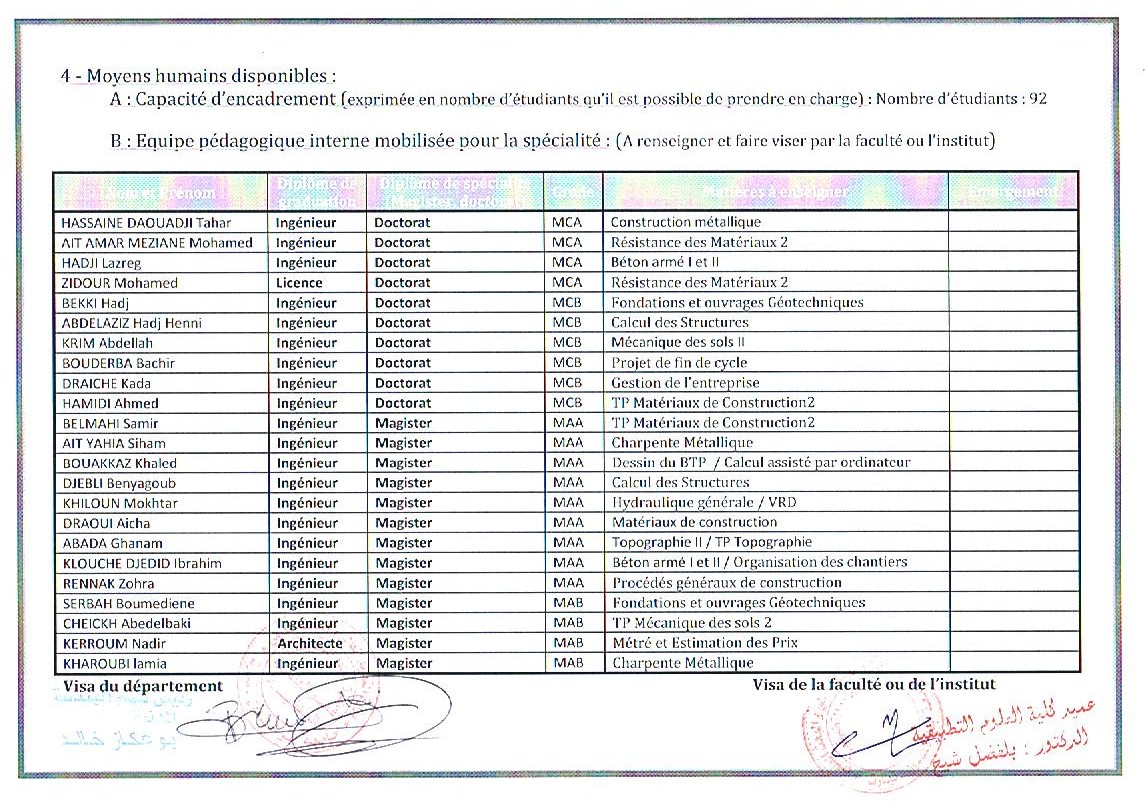 C : Equipe pédagogique externe mobilisée pour la spécialité : (A renseigner et faire viser par la faculté ou l’institut)Visa du département											Visa de la faculté ou de l’institutD : Synthèse globale des ressources humaines mobilisées pour la spécialité (L3) :(*) Personnel technique et de soutien5 – Moyens matériels spécifiques à la spécialitéA- Laboratoires Pédagogiques et Equipements : Fiche des équipements pédagogiques existants pour les TP de la formation envisagée (1 fiche par laboratoire)	Intitulé du laboratoire : Laboratoire de Structure	Capacité en étudiants : 20	Intitulé du laboratoire : Laboratoire de Route	Capacité en étudiants : 20	Intitulé du laboratoire : Laboratoire de Topographie	Capacité en étudiants : 20	Intitulé du laboratoire : Laboratoire de Mécanique des sols	Capacité en étudiants : 20	Intitulé du laboratoire : Laboratoire de Matériaux de Construction	Capacité en étudiants : 20	Intitulé du laboratoire : Laboratoire de Confection des Pièces Lourdes	Capacité en étudiants : 20	Intitulé du laboratoire : Laboratoire de charpente en métallique et en bois	Capacité en étudiants : 20B- Terrains de stage et formations en entreprise:(voir rubrique accords/conventions) C- Documentation disponible au niveau de l’établissement spécifique à la   formation proposée (Champ obligatoire) :Plus de 1000 livres disponible au niveau de La bibliothèque, En plus des titres disponibles spécifiques à la formation proposée, la bibliothèque couvre les disciplines relatives au Génie Civil  qui suivent :  Ouvrages en architecture, ouvrages en Travaux publique, ouvrages en Hydraulique, ouvrages en Génie maritimes, ouvrage en urbanisme. En plus de la Bibliothèque centrale, l’Université Ibn Khaldoun à fourni des équipements qui permettent aux étudiants de se profiter du Service National de Documentation en Ligne (SNDL). Liste de quelques ouvrages spécifiques à la formation proposée Disponible à la Bibliothèque : D- Espaces de travaux personnels et TIC disponibles au niveau du département et de la faculté :II – Fiches d’organisation semestrielles des enseignements de la spécialité Semestre 1Semestre 2Semestre 3Semestre 4Semestre 5Semestre 6Les modes d'évaluation présentés dans ces tableaux, ne sont données qu'à titre indicatif, l'équipe de formation de l'établissement peut proposer d'autres pondérations. Récapitulatif global de la formation : III - Programme détaillé par matière des semestres S5 et S6Semestre : 5Unité d’enseignement : UEF 5.1.1Matière : Résistance des matériaux 2VHS: 45h00 (cours: 1h30, TD: 1h30)Crédits : 4Coefficient : 2Objectifs de l’enseignement :Ce cours doit permettre à l'étudiant d’approfondir ses connaissances en résistance des matériaux.Connaissances préalables recommandées :Bases de la RDM1 à savoir: Statiques, Caractéristiques géométriques des sections planes ; sollicitations simples : Traction, compression, flexion, cisaillement et torsion ; diagrammes des moments fléchissant et efforts tranchants.Contenu de la matière :Chapitre 1 : Sollicitations composées						(3 semaines)Flexion composée, Flexion déviée 		Chapitre 2 : Treillis isostatiques et hyperstatiques				(4 semaines)Généralités ; calcul des efforts dans les barres ; méthode analytique – Méthode des nœuds;  Méthode des sections.Chapitre 3 Lignes d’influence							(2 semaines)Généralités, Lignes d’influence isostatique Moment et efforts tranchant: poutres à âme pleine et en treillis Chapitre 4  Méthodes énergétiques  						(3 semaines)Energie de déformation : hypothèses et définition ; énergie de déformation d’une poutre : effort normal, effort tranchant, moment de flexion, à un moment de torsion ; expression générale de l’énergie de déformation ; Théorèmes 1 et 2 de Castigliano ; application des théorèmes de Castigilano aux calculs des déplacements et de rotations des  poutres.Chapitre 5 : Déformation des structures élastiques				(3 semaines)Théorème de Betti ; Théorème de Maxwell ; Calcul général des déplacements ; Méthode de Maxwell-Mohr ; Méthode de Verescheaguine. Mode d’évaluation : Contrôle Continu : 40% ;  Examen : 60%Références bibliographiquesM. Kerguignas& G. Caignaert, Résistance des matériaux, Ed. Dunod Université.S. Timoshenko, Résistance des matériaux, Ed. Dunod, 1986.L. Aleinik& J. Durler, Résistance des matériaux, Ed. SpesDunod. W. Nash, Résistance des matériaux 1, Ed. McGraw-Hill, 1974.I. Mirolioubov et coll. Problèmes de résistance des matériaux, Editions de Moscou.F. Beer, Mécanique à l’usage des ingénieurs – statique, McGraw-Hill, 1981.Semestre : 5Unité d’enseignement : UEF 5.1.1Matière : Béton armé 1VHS: 45h00 (cours: 1h30, TD: 1h30)Crédits : 4Coefficient : 2Objectifs de l’enseignement :Enseigner les caractéristiques physiques et mécaniques du béton armé. Apprendre le dimensionnement des sections soumises à des sollicitations simples (traction, compression et flexion simple) selon les règles BAEL, CBA93.Connaissances préalables recommandées :Résistance des matériaux (RDM1), Matériaux de constructions (MDC1).Contenu de la matière : Chapitre 1: Formulation et propriétés mécaniques du béton armé	(2 semaines)Définition et généralités, Constituants du béton armé, Propriétés mécaniquesChapitre 2: Prescriptions réglementaires					(3 semaines)Règle des pivots, Etats limites, Combinaisons d’actions, Condition de non fragilitéChapitre 3: Dimensionnement  des sections soumises aux actions centrées (3 semaines) Compression et traction simple								Chapitre 4: Calcul de sections en béton armé soumises à la flexion simple 	(4 semaines)Section rectangulaire et  section en Té							Chapitre 5: Adhérence et ancrage 						(3 semaines)Contrainte d’adhérence, Ancrage d’une barre isolée droite, Ancrage par courbure, RecouvrementMode d’évaluation : Contrôle Continu : 40% ; Examen : 60%Références bibliographiquesD.T.R-B.C.2-41, Règles de conception et de calcul des structures en béton armé (CBA 93)Jean- Pierre Mouguin, cours de béton armé B.A.E.L. 91, BERTI EditionJean Perchat et Jean Roux, Maitrise du B.A.E.L. 91 et des D.T.U associés, EYROLLESJean Perchat et Jean Roux, Pratique du B.A.E.L. 91 (Cours avec exercices corrigés), EYROLLESPierre Charon, Exercice de béton armé selon les règles B.A.E.L. 83, EYROLLES 2ème éditionJean-Marie Paillé : Calcul  des structures  en béton Guide d’application. Eyrolles, 2013Semestre : 5Unité d’enseignement : UEF 5.1.1Matière : Charpente métalliqueVHS: 45h00 (cours: 1h30, TD: 1h30)Crédits : 4Coefficient : 2Objectifs de l’enseignement:À l’issu de l’enseignement de cette matière, les connaissances acquises doivent permettre à l’étudiant de comprendre les bases de calcul des éléments métalliques et des connaissances sur les règlementations en vigueur (EC3 et CCM97) et d’avoir des connaissances générales sur la philosophie de dimensionnement et le fonctionnement des assemblages. Connaissances préalables recommandées :Mathématiques appliquées, mécanique rationnelle,  Résistance des matériaux 1Contenu de la matière :Chapitre 1 : Généralité 								(1 semaine)Acier dans la construction, Matériaux Acier, Propriétés mécaniques des aciers.Chapitre 2 : Notions de base et sécurité 					(3 semaines)Notions de sécurité, Valeurs caractéristiques des actions, Démarches techniques dans le calcul en CM, Réglementation (CCM97 et Eurocode3), Principe de vérification de la sécurité, Sollicitations et Combinaisons d’actions (EC3 et CCM97)Chapitre 3: Assemblages                                                                			  (4 semaines)Généralités sur les liaisons, Moyens d’assemblage (Rivets, boulons, soudure), Aspects technologiques et Principe de fonctionnementChapitre 4 : Calcul des pièces sollicitées en traction simple		 (3 semaines)Utilisation des pièces tendues, Comportement des pièces tendues, Calcul de l’aire de la section nette, Vérification des pièces tendues à l’ELU, Prise en compte des effets des excentricités d’assemblage dans le calcul des pièces tenduesChapitre 5 : Calcul des pièces fléchies					        	(4 semaines)Utilisation des pièces fléchies, Calcul élastique de la résistance vis-à-vis des moments de flexion, Introduction sur le calcul plastique des sections, Résistance vis-à-vis de l’effort tranchant, Vérifications des pièces fléchies à l’ELU (moments de flexion, efforts tranchants, efforts combinés), Vérifications des pièces fléchies à l’ELS (Calcul des flèches).Mode d’évaluation : Contrôle continu: 40 % ; Examen: 60 %Références bibliographiques :J. MOREL : Calcul des Structures Métalliques selon l’EUROCODE 3.Règles de conception des structures en acier CCM97 édition CGS,Alger 1999        Eurocode 3 version 2008J. BROZZETTI ; M.A. HIRT ; R. BEZ : Construction Métallique « Exemples Numériques adaptés aux Eurocodes » - Presses Polytechniques et Universitaires Romandes.S.P. TIMOSHENKO : Théorie de la Stabilité Élastique – DUNOD.Semestre : 5Unité d’enseignement : UEF 5.1.2Matière : Mécanique des sols 2VHS: 45h00 (cours: 1h30, TD: 1h30)Crédits : 4Coefficient : 2Objectifs de l’enseignement :L’objectif est de permettre à l’étudiant de compléter les connaissances acquises dans le module de la mécanique des sols1 en S4. L’étudiant recevra un enseignement sur l’effet de  l’eau dans les sols et le calcul des tassements et la consolidation des sols. Il recevra, également des connaissances sur le comportement des sols sous l'effet de cisaillement.Connaissances préalables recommandées: Mécanique des sols 1, RDM1Contenu de la matière : Chapitre 1 : Hydraulique des sols						(4 semaines)Écoulement d’eau dans les sols : vitesse, gradient, débit, loi de Darcy, perméabilité, Réseaux d’écoulement : utilisation pour le calcul de la pression interstitielle et du débit- Forces d’écoulement : principe des contraintes effectives, Boulance, RenardChapitre 2: Tassement et Consolidation des sols				(4 semaines)Détermination des contraintes dues aux surcharges- Théorie de Boussinesq, Amplitude des tassements : Tassement instantané, tassement primaire et tassement secondaire, Compressibilité des sols – Caractéristiques de la courbe de compressibilité, Détermination de la courbe de compressibilité à partir d’essais de laboratoire, Théorie de consolidation unidimensionnelle de TerzaghiChapitre 3 : Résistance au cisaillement des sols				(4 semaines) Notions sur la plasticité des sols, La courbe intrinsèque,  Essais de cisaillement : essai cisaillement Direct à la boite de Casagrande et essai triaxial et détermination de la cohésion et l’angle de frottement interne d’un sol, Comportement drainé et non drainé : distinction entre sols grenus et sols finsChapitre 4 : Reconnaissances des sols : 					 (3 semaines)Contexte géologique ; Reconnaissance géophysique ; Reconnaissance géotechniqueMode d’évaluation : Contrôle continu : 40% ; Examen : 60%Références bibliographiques :COSTET J. ET SANGLERAT G., 1981, Cours pratique de mécanique des sols, DunodAMAR S., MAGNAN J.P., 1980, Essais de mécanique des sols en laboratoire et en place,Aide-mémoire, rapport LCPC.FILLIAT G., 1981, La pratique des sols et des fondations, Editions du MoniteurSCHLOSSER F., 1988, Éléments de mécanique des sols, Presses de l'Ecole Nationale desPonts et Chaussées. J. COLLAS et M. HAVARD, 1983, Guide de géotechnique : Lexique et Essais, Editions Eyrolles, 1983.Semestre : 5Unité d’enseignement : UEF 5.1.2Matière : Matériaux de construction  2VHS: 22h30 (cours: 1h30)Crédits : 2Coefficient : 1Objectifs de l’enseignement :L’objectif est de permettre à l’étudiant d’enchainer avec la matière enseignée en S4 notamment sur  des composants des bétons et leurs comportements à l’état frais (ouvrabilité) et à l’état durci (les résistances mécaniques) sans oublier de décrire les différents types de bétons existants en se basant sur des textes normatifs actuels. Aussi, l’étudiant connaîtra les processus d’élaboration des différents matériaux, de la matière première jusqu’au produit fini. Connaissances préalables recommandées :Durant le S4 l’étudiant aura acquis des connaissances préliminaires et de base sur les caractéristiques physiques et mécaniques des liants et des granulats. L’étudiant sera en mesure de différencier entre les types de mortiers.Contenu de la matière : Chapitre 1 : Les bétons								(7 semaines)Définition et classification, caractéristiques physiques et/ou mécaniques, additions, adjuvants,  Formulation des bétons, Essais sur béton frais, Essais sur bétons durcis, Notions sur les nouveaux bétons et leurs applicationsChapitre 2 : Produits céramiques						(4 semaines)Généralités, classification des produits céramiques, matière premières, fabrication des produits céramiques (Briques, tuiles, Carreaux de revêtement des murs et des sols, céramique sanitaires, etc…)Chapitre 3 : Métaux ferreux et non ferreux					(2 semaines)Généralités, propriétés des métaux (Physiques, chimiques et mécaniques), Classification des aciers selon compositions, Protection des métau ferreux contre la corrosionChapitre 4 : Le verre								(2 semaines)Élaboration, Procédé de fabrication, Propriétés et utilisationsMode d’évaluation	:		Examen : 100%Références bibliographiques :Matériaux Volume 1, Propriétés, applications et conception : cours et exercices : Licence 3, master, écoles d'ingénieurs, Edition Dunod, 2013.Adjuvants du béton, Afnor, 2012.Granulats, sols, ciments et bétons : caractérisation des matériaux de génie civil par lesessais de laboratoire : terminale STI génie civil, BTS bâtiment, BTS travaux publics, DUT génie civil, master pro géosciences génie civil, écoles d'ingénieurs, Casteilla, 2009.Le nouveau guide du béton. G. Dreux, Editions Eyrolles.Ciments et bétons actuels (1987), CIIC, Paris, 80 p.Semestre : 5Unité d’enseignement : UEM 5.1Matière : TP TopographieVHS: 22h30 (TP: 1h30)Crédits : 2Coefficient : 1Objectifs de l’enseignement:Les thèmes abordés dans les travaux pratiques permettront à l’étudiant de mettre en pratique les connaissances théoriques acquises pendant les cours de Topographie 1 et 2. L’étudiant aura donc l’occasion d’effectuer toutes les mesures, calculs et report connus dans la matière de topographie.Connaissances préalables recommandées:Connaissances acquises dans les matières Topographie 1 et 2.Contenu de la matière : TP N°1 :   Mesure des angles et des distancesAngles : horizontaux et verticauxDistances : Méthode directe, Méthode indirecteTP N°2 : PolygonationReconnaissance des lieux, Choix des stations, Croquis de repérage, Mesures (Angles et distances), Calculs et reportTP N°3 : TachéométrieEtablissement du croquis de terrain, Levé de détails par rayonnement, Calculs et reportTP N°4 : levé par abscisse et ordonnée et quasi-ordonnéeChoix des lignes d’opération, Mesures, Calculs et reportTP N°5 : Mesures par obliques latéralesEtablissement du croquis de terrain, Levé de détails par rayonnement, Calculs et reportTP N°6 : ImplantationImplantation d’alignements : Calculs préalable (Bureau), Implantation sur terrain, Implantation d’un virage, Calculs préalable (Bureau), Implantation sur terrainImplantation d’un bâtimentMode d’évaluation : 		Contrôle continu : 100%Références bibliographiquesTopographie appliquée aux travaux publics, bâtiment et levés urbains. L. Lapointe, G. Meyer. Eyrolles, Paris, 1986.Topographie générales, tome 1 et 2, R. D’hollander. Eyrolles, Paris, 1970.maîtriser la topographie, M. Brabant. Eyrolles, Paris, 2003.Semestre : 5Unité d’enseignement : UEM 5.1Matière : TP Mécanique des sols 2VHS: 22h30 (TP: 1h30)Crédits : 2Coefficient : 1Objectifs de l’enseignement:L’étudiant aura l’occasion d’effectuer des essais pratiques en laboratoire qui sont en relation avec les connaissances acquises dans le cours de MDS2. Connaissances préalables recommandées:    MDS1 et MDS2Contenu de la matière : TP N°1 : Perméabilité des sols (Perméamètres à charge constante et à charge variables)TP N°2 : Essai de compressibilité à l’oedomètreTP N°3 : Essai de cisaillement direct à la boite de CasagrandeMode d’évaluation : 			Contrôle continu : 100%Références bibliographiques:Guide de géotechnique : Lexique et Essais. J. Collas et M. havard, Editions Eyrolles, 1983.Semestre : 5Unité d’enseignement : UEM 5.1Matière : TP Matériaux de construction 2VHS: 22h30 (TP: 1h30)Crédits : 2Coefficient : 1Objectifs de l’enseignement :Ces TPs ont pour objectif principal de développer chez l’étudiant l’intérêt de connaitre certaines propriétés spécifiques des matériaux en respectant les normes en vigueur et surtout faire connaissance avec un matériau clé tel que le béton. Aussi de mettre l’étudiant en direct avec les es techniques de laboratoireConnaissances préalables recommandées :L’étudiant ayant acquis des notions de base en termes de TP sur les matériaux, il s’avère nécessaire d’approfondir ses connaissances par des essais plus spécifiques n’étant pas abordé en S4.Contenu de la matière :TP N°1 : Détermination du pourcentage en fines du sableTP N°2 : Utilisation de la méthode de Dreux-Gorisse pour la détermination de la composition du béton.TP N°3 : Essai d’ouvrabilité au cône d’AbramsTP N°4 : Essai d’écrasement sur bétonMode d’évaluation : 			Contrôle continu : 100%Références bibliographiquesLe nouveau guide du béton. G. Dreux, Editions EyrollesEssais et contrôle des bétons. F. Gorisse, Editions Eyrolles.Semestre : 5Unité d’enseignement : UEM 5.1Matière : Dessin du BâtimentVHS: 37h30 (TP: 2h30)Crédits : 3Coefficient : 2Objectifs de l’enseignement :L'étudiant doit être capable de :- Optimiser sa "culture" technologique (compréhension et communication des informations par le mode graphique,…)- Connaître le vocabulaire courant et les conventions de représentation graphique- Prendre en compte le lien conception / exécution (faisabilité).Connaissances préalables recommandées :Connaissances acquises dans la matière Dessin Technique en semestre 3 Contenu de la matière : Chapitre 1 : Principes sur les dessins techniques				(3 semaines)Convention du dessin technique (Traits, Hachures, Ecritures, Formats, Cartouche), Présentation des objets (Echelles, Projections orthogonales, Coupes, sections, Cotations, Perspectives).Chapitre 2 : Dessin des bâtiments	 					(4 semaines)Terminologie et consistance des dessins d’architecture, Echelles usuelles, Dénomination des façades, Plans, Repérage des locaux, Coupes, Dessins d’exécution des ossatures métalliques et en béton armé, Représentation en plan des planchers et repérage de leurs éléments, Cotation du bâtiment, Représentation schématique et symbolique des portes, fenêtres et conduits dans les murs, Symboles divers, Mise en page et répartition des figures. Chapitre 3 : Règles et conventions particulières de présentation	 des dessins	(5 semaines)Aménagement du terrain et reconnaissance du sol (Figuration conventionnelle des terrains, Légende lithologique des sols de fondation, Coupe géologique, Relevés de sondages de reconnaissance), Les maçonneries (Principe de représentation des différentes catégories de maçonnerie), Béton armé et béton précontraint (plans de coffrage et de ferraillage), Charpente métallique (Dessins d’ensemble, Assemblages)Chapitre 4 : Dessin d’ouvrages d’assainissement	 			(3 semaines)Les ouvrages d’assainissement (Plans de réseaux, règles générales de présentation des réseaux).Mode d’évaluation :  	Contrôle continu : 100%Références bibliographiquesG. Kienert et J. Pelletier. Dessin technique de travaux publics et de bâtiment. Eyrolles.Jean Pierre Gousset. Techniques des dessins du bâtiment - Dessin technique et lecture de plan Principes et exercices. Editions Eyrolles, 2012Semestre : 5Unité d’enseignement : UED 5.1Matière : Topographie 2VHS: 22h30 (cours: 1h30)Crédits : 1Coefficient : 1Objectifs de l’enseignement A l’issu de ce cours, l’étudiant doit être capable de réaliser et contrôler une implantation d’un ouvrage ou de parties d’ouvrage sur le terrain.Connaissances préalables recommandées Connaissances acquises dans la matière Topographie 1 en semestre 4Contenu de la matière : Chapitre 1: Polygonation								   (3 semaines)Les différents types de cheminement polygonal, Polygonale rattachée, Calculs polygonal, ReportChapitre 2 : Tachéométrie							    (4 semaines)Définitions, Emploi de la méthode tachéométrique, Préparation du travail : Sa destination, Document de baseReconnaissance des lieux : Canevas, Croquis de terrainTravaux de terrain : Composition d’une brigade, Les mesures sur terrainsTravaux de bureau : Calculs, ReportChapitre 3 : Levé par abscisse et ordonnée et quasi-ordonnée		    (2 semaines)Définitions, Méthode de levé, CalculsChapitre 4 : Levé oblique latéral							    (2 semaines)Définitions, Méthode de levé, CalculsChapitre 5 : Implantation								    (4 semaines)Définitions, Implantation d’alignements droits, Implantation de courbes (Raccordements circulaires), Implantation de BâtimentsMode d’évaluation : 		Examen: 100%Références bibliographiques:Topographie et navigation, laica – wild GPS system 200, gosystms A.G.Heerbrugg, 1992Topographie appliquée aux travaux publics, bâtiment et levés urbains.L. Lapointe, G. Meyer. Eyrolles, Paris, 1986.Topographie générales, tome 1 et 2, R. D’hollander. Eyrolles, Paris, 1970.Maîtriser la topographie, M. Brabant. Eyrolles, Paris, 2003.Topographie et topométrie modernes, S. Milles, J. Lagofun. Eyrolles, Paris,1999Semestre : 5Unité d’enseignement : UED 5.1Matière : Hydraulique généraleVHS: 22h30 (cours: 1h30)Crédits : 1Coefficient : 1Objectifs de l’enseignement Enseigner les bases fondamentales de l'hydraulique, les équations fondamentales de l'écoulement, l'évaluation de la perte de charge et l'initiation aux  calculs des réseaux.Connaissances préalables recommandées :Mécanique des fluidesContenu  de la matière :	Chapitre 1 : Définition et rappels						(2 semaines) Notions de la cinématique, Trajectoires-ligne de courant, débit, écoulement,Equations générales du mouvement des liquidesChapitre 2 : Hydrostatique							(3 semaines)Pressions en un point, Equation de l’hydrostatique, Mesure de la pression, Forces hydrostatiquesChapitre 3 : Hydrodynamique							(3 semaines)Equation de l’hydrodynamique, Equation de continuité, Equations intrinsèques, Relation de Bernoulli, Equation de l’énergie, Equation de la quantité de mouvement, Vitesses et des débits, Pertes de charge dans les conduitesChapitre 4 : Ecoulement en charge						(3 semaines)Régimes d’écoulement, Lois de frottement, Pertes de charge linéaires, Pertes de charge singulièresChapitre 5 : Ecoulements à surface libre et Hydrologie			(4 semaines)Notions sur les écoulements à surface libre et/ou d’hydrologieMode d’évaluation : Examen : 100%Références bibliographiques Mécanique des fluides et hydraulique (cours et problèmes) série SchaumHydraulique générale, Armando Lencastre, Edition : EyrollesHydraulique générale et appliquée, Michel Carlier, Edition : EyrollesSemestre : 5Unité d’enseignement : UET 5.1Matière : Procédés généraux de constructionVHS: 22h30 (cours: 1h30)Crédits : 1Coefficient : 1Objectifs de l’enseignement :Cette matière a pour objectif de présenter aux étudiants les aspects techniques et les technologique de l’opération de construction les plus utilisées et axées surtout sur la réalisation et le chantier.Connaissances préalables recommandées :Les matières enseignées en semestres 4 et 5.Contenu de la matière : Chapitre 1 : Définitions des matériaux acier et béton pour la construction (3 semaines)Chapitre 2 : Ouvrages en béton 							(4 semaines)Terrassements et remblais, Techniques de réalisation des fondations, Coffrages et ferraillages des structures de bâtiments, Méthodes de construction des piles d'ouvrages d'art, Construction des tabliers d'ouvrages en béton : sur cintre fixe, cintre autolanceur, par poussage et par encorbellements successifs.Chapitre 3 : Ouvrages métalliques et mixtes 					(4 semaines)Soudage et boulonnage, Assemblages des structures métalliques dans le bâtiment et halls industriels, Mise en place des tabliers métalliques : lançage et assemblages de tronçons successifs, Construction des tabliers mixtes : connexion et contrôle des déformations de la dalle.Chapitre 4 : Technologies de chantier 						(4 semaines)Bâtiments, Ponts et viaducs, Barrages, TunnelsMode d’évaluation : Examen :	100%Références bibliographiques :Procédés généraux de construction Tome 1 : Coffrage et bétonnage,J. MATHIVAT et C. BOITEAU. ENPC, EyrollesProcédés généraux de construction Tome 2 : Fondation et ouvrages d’art,J. MATHIVAT et FENOUX. ENPC, EyrollesProcédés généraux de construction Tome 3 : Travaux Souterrains, J. MATHIVATet J. F. BOUGARD. ENPC, EyrollesSemestre : 5Unité d’enseignement : UET 5.1Matière : Normes et règlementsVHS: 22h30 (cours: 1h30)Crédits : 1Coefficient : 1Objectifs de l’enseignement :Ce cours doit permettre à l'étudiant de découvrir les différentes normes et règlements appliqués dans le domaine du génie civilConnaissances préalables recommandées :Nécessite des connaissances en RDM, calcul des structures et le béton arméContenu de la matière : Chapitre 1 : Généralités et Nécessité de la réglementation 		 	(1 semaine)Chapitre 2: Introduction aux  différents règlements 			(2 semaines)Généralités sur la réglementation, Présentation des normes NA (IANOR) et DTR, EurocodesChapitre 3: Action du vent et de la neige 					(3 semaines) Action globale du vent sur la construction ; Bases de calculSelon le règlement NV 99 Algérien (DTR C.2-4.7)Chapitre 4 : Les règles de calcul  parasismiques RPA 99 version 2003	(4 semaines)Conception parasismique, méthodes de calculs (méthode statique et méthode dynamique, Actions sismiques)Chapitre 5: Action du vent et de la neige selon les eurocodes		(3 semaines) Action globale du vent et de la neige sur la construction ; Bases de calcul ; Les règles Neige et vent NV 99 (algérien)Chapitre 6: Action du feu (incendie) sur les structures 			(2 semaines)Mode d’évaluation : Examen : 100%Références bibliographiques :Règles parasismiques Algériennes RPA 99 version 2003. DTR –BC-2.48Règlement neige et vent RNV 1999. DTR-C-2-4.7Règles NV65 et N84 modifiées  95. Editions Eyrolles, 1998.Les eurocodes.Semestre : 6Unité d’enseignement : UEF 6.1.1Matière : Calcul des structuresVHS: 45h00 (cours: 1h30, TD: 1h30)Crédits : 4Coefficient : 2Objectifs de l’enseignement :Ce cours doit permettre à l'étudiant d’acquérir les bases du calcul des systèmes et structures hyperstatiques pour préparer l’étudiant à la mécanique des structures.Connaissances préalables recommandées :RDM1, RDM2Contenu de la matière : Chapitre 1 : Calcul des poutres hyperstatiques – poutres continues	(6 semaines)Méthode des trois moments – généralités – poutres continues – équation des trois momentsMéthode des foyers – coefficients d’influence.Chapitre 2 : Les lignes d’influence des structures hyperstatiques		(3 semaines)Généralités ; charge fixe ; charge mobile ; ligne d’influence des réactions d’appuis – de l’effort tranchant et du moment fléchissant ; cas d’un convoi ; théorème de Barré ; application aux poutres hyperstatiques.Chapitre 3 : Systèmes plans hyperstatiques					(6 semaines)Généralités – hyperstaticité – Méthode des forces – théorème de Ménabréa ;Méthode des déplacements – classification des portiques – sollicitations dans les barres – calcul des portiques à nœuds fixes et à nœuds déplaçables ; Treillis hyperstatiques.Mode d’évaluation : Contrôle continu : 40 % ; Examen : 60 %.Références bibliographiques :M. Kerguignas& G. Caignaert, Résistance des matériaux, Ed. Dunod Université.S. Timoshenko, Résistance des matériaux, Ed. Dunod, 1986.L. Aleinik& J. Durler, Résistance des matériaux, Ed. SpesDunod. W. Nash, Résistance des matériaux 1, Ed. McGraw-Hill, 1974.I. Mirolioubov et coll. Problèmes de résistance des matériaux, Editions de Moscou.F. Beer, Mécanique à l’usage des ingénieurs – statique, McGraw-Hill, 1981.P. Stepine, Résistance des matériaux, Editions MIR ; Moscou, 1986.Semestre : 6Unité d’enseignement : UEF 6.1.1Matière : Constructions métalliquesVHS: 45h00 (cours: 1h30, TD: 1h30)Crédits : 4Coefficient : 2Objectifs de l’enseignement :À l’issu de l’enseignement de cette matière, les connaissances acquises en charpente métallique (semestre 5) doivent permettre à l’étudiant de compléter ses connaissances générales sur les phénomènes d'instabilités élastiques des profils minces : aspects théorique et règlementaire.Connaissances préalables recommandées :Pour suivre cet enseignement, il est nécessaire d’avoir suivi les enseignements de la matière CM1 su S5 et d’avoir des notions sur la théorie de la stabilité élastique.Contenu de la matière :Chapitre 1 : Phénomènes d’instabilités élastiques				(2 semaines)Présentation de l’instabilité; différents types d’instabilité ; règlementations. Chapitre 2 : Calcul des pièces sollicitées en compression simple		(5 semaines)Utilisation des pièces comprimées, théorie du flambement, longueur de flambement, notions d’élancement et d’imperfections, vérification des pièces comprimées à l’ELU, Chapitre 3 : Calcul des pièces sollicitées en flambement composé	(6 semaines)Aspects théorique et réglementaire du flambement composé ( EC3 et CCM97)Chapitre 4 : Déversement des pièces métalliques				(2 semaines)Présentation du phénomène de déversement, Moment d’inertie de torsion des profilés ouverts, Rappel sur la torsion avec gauchissement (torsion non uniforme).Mode d’évaluation : Contrôle continu : 40 % ; Examen : 60 %Références Bibliographiques :Polycopié préparé par l’enseignantJ. MOREL : Calcul des Structures Métalliques selon l’EUROCODE 3.P. BOURRIER ; J. BROZZETTI : Construction Métallique et Mixte Acier – Béton – Tomes 1 et 2 EYROLLES.M.A. HIRT ; R. BEZ : Construction Métallique – Volumes 10 et 11 - Presses Polytechniques et Universitaires Romandes.Règles de conception des structures en acier CCM97 édition CGS,Alger 1999                          Calcule pratique des structures métallique, Office des  publications universitaires, AlgerJ. BROZZETTI ; M.A. HIRT ; R. BEZ : Construction Métallique « Exemples Numériques adaptés aux Eurocodes » - Presses Polytechniques et Universitaires Romandes.S.P. TIMOSHENKO : Théorie de la Stabilité Élastique – DUNOD.Semestre : 6Unité d’enseignement : UEF 6.1.2Matière : Béton armé 2VHS: 67h30 (cours: 3h00, TD: 1h30)Crédits : 6Coefficient : 3Objectifs de l’enseignement :Enseigner le dimensionnement des sections courantes (rectangulaires et en T) sous l'action des sollicitations composées, avec une prise en charge l'action de l'effort tranchant. Les étudiants doivent savoir également, le ferraillage et les dispositions constructives  des ouvrages courants.Connaissances préalables recommandées :Résistance des matériaux, Matériaux de constructions, Béton 1Programme de la matière :Chapitre 1 : Effort tranchant							(3 semaines)Calcul des armatures transversales, Vérifications dans les zones d'application des efforts concentrées, Vérification  de la résistance au poinçonnement, Vérifications dans les zones de jonction avec l'âme des poutresChapitre 2 : Flexion composée							(4 semaines)Calcul des sections aux  états limites / section rectangulaires et sections en Té, Flambage des poteaux comprimésChapitre 3 : Torsion								(2 semaines)Aperçu général sur le phénomène de torsion et justification du béton et des armatures  (Sections creuses et pleines) Chapitre 4 : Notions sur le dimensionnement des ouvrages courants	(6 semaines)Portiques, Planchers,  Escaliers, Fondations isoléesMode d’évaluation Contrôle Continu : 40% ; Examen : 60%Références bibliographiques :D.T.R-B.C.2-41, Règles de conception et de calcul des structures en béton armé.Jean- Pierre Mouguin, cours de béton armé B.A.E.L. 91, BERTI Edition.Jean Perchat et Jean Roux, Maitrise du B.A.E.L. 91 et des D.T.U associés, EYROLLES.Jean Perchat et Jean Roux, Pratique du B.A.E.L. 91 (Cours avec exercices corrigés), EYROLLES Pierre Charon, Exercice de béton armé selon les règles B.A.E.L. 83, EYROLLES 2ème édition.Semestre : 6Unité d’enseignement : UEF 6.1.2Matière : Fondations et ouvrages géotechniquesVHS: 45h00 (cours: 1h30, TD: 1h30)Crédits : 4Coefficient : 2Objectifs de l’enseignementDans cette matière, l’étudiant aura l’occasion d’acquérir des connaissances sur les fondations et les ouvrages en géotechnique. Il sera capable de calculer et de vérifier la stabilité de certains ouvrages, tels que : les ouvrages de soutènement, les fondations et les talus.Connaissances préalables recommandées Connaissances acquises dans les matières MDS1, MDS2, RDM1, RDM2, BA1.Contenu de la matière : Chapitre 1 : Etats d’équilibre limite						(3 semaines)Equilibres inférieur et supérieur de Rankine (Coefficients de poussée et de butée des terres), Equilibre de Boussinesq (cas général), Equilibre de Prandtl (Poussée due aux surcharges)Chapitre 2 : Ouvrages de soutènement						(4 semaines)Définition et classification des ouvrages de soutènement ; Actions des terres : poussées et butées ; Stabilité des murs de soutènement ; Stabilité des rideaux de palplanchesChapitre 3 : Fondations superficielles et profondes				(4 semaines)Définition et classification des fondations ; Théorie de la capacité portante ; Calcul des fondations superficielles ; Calcul des fondations profondesChapitre 4 : Stabilité des pentes 							(4 semaines)Introduction et notions générales sur les méthodes de calcul de stabilité des pentes (Notions de coefficient de sécurité)Mode d’évaluation : 		Contrôle continu: 40% ; Examen: 60%Références bibliographiquesCours pratique de Mécanique des sols, Tome 2. J. Costet ; G. Sanglerat, Dunod.Problèmes pratiques de Mécanique des sols, Tome 2. G. Olivari ; G. Sanglerat ;B. Cambou. Dunod.Fondations et ouvrages en terre, G. PhillipponatElément de Mécanique des sols, F. Schlosser.Exercices de Mécanique des sols, F. Schlosser.SCHLOSSER F., 1988, Éléments de mécanique des sols, Presses de l'Ecole Nationale des Ponts et Chaussées.Semestre : 6Unité d’enseignement : UEM 6.1Matière : Métré et estimation des prixVHS: 22h30 (cours: 1h30)Crédits : 2Coefficient : 1Objectifs de l’enseignement :L‘objectif de cette unité d'enseignement est de faire acquérir à l’étudiant en formation la connaissance des outils de base à l’établissement d’un avant-métré et d'un devis ainsi que la connaissance des différents actes de métré.  Connaissances préalables :Cet unité d'enseignement nécessite les pré-requis indispensables tels que: Dessin BTP et DAO.Contenu de la matière : Chapitre 1 : notions générales							(1 semaine)Définition et but du métré et de l'avant-métré, le rôle du métreur dans la construction, nécessité et degré de précision de l'évaluation des ouvrages, les documents du métré et de l'avant métré.Chapitre 2 : les actes du métré et de l'avant-métré				(2 semaines)Estimations sommaires, devis, attachements, situations des travaux, décomptes et mémoiresChapitre 3 : mode de métré et de l'avant-métré des ouvrages		(2 semaines)Rédaction et forme de présentation de l'avant métré, ordre de l'avant métréRappels des formules usuelles : mesure des aires et des volumes (planes, polyèdres etc …), mesure des volumes classiques – méthode des trois niveaux, formule de Simpson et de PonceletChapitre 4 : application de l’avant métré des  terrassements et fouilles 	(2 semaines)Avant métré des fouilles pour fondations, calcul des quantités de terrassementChapitre 5 : avant métré en maçonnerie					(2 semaines)Maçonnerie de moellons, maçonnerie de briques ou agglomérésChapitre 6 : avant métré du béton armé 					(3 semaines)Béton, coffrage, armaturesChapitre 7 : Etude des prix							(3 semaines)Définition et but, sous-détail des prix, méthodes de calcul, schéma et présentation du sous-détail des prix.Mode d’évaluation : 	Examen : 100%Références bibliographiques :Michel Manteau.  Métré de Bâtiment.  7e Edition, Eyrolles, 1990Jena-PierreGousset , Jean-Claude Capdebielle, René Pralat. Le Métré, CAO-DAO avec Autocad- Etude de prix. Editions Eyrolles, 2011Semestre : 6Unité d’enseignement : UEM 6.1Matière : Calcul assisté par ordinateurVHS: 37h30 (TP: 2h30)Crédits : 3Coefficient : 2Objectifs de l’enseignement :Familiariser les étudiants aux logiciels de calcul en génie civil. L'étudiant doit connaitre les fonctionnalités essentielles d'un logiciel de calcul, en se basant sur un projet existant, et doit être capable de maitriser l'interface du logiciel et saisir correctement les données et récupérer les résultats.Connaissances préalables recommandées :Informatique 1 et 2 et informatique 3 Contenu de la matière : Chapitre 1 : Concept de base sur les logiciels de calcul			(3 semaines)Mode de fonctionnement et méthodes de calcul utilisées, les logiciels fermés, les logiciels ouverts,  avantages et limites des logiciels.Chapitre 2 : Prise en main d'un logiciel disponible. 				(6 semaines)Présentation de l'interface, l'environnement de travail, les données,  les options, les résultats (numériques et graphiques), interprétation.Chapitre 3 : Etude et suivi d'un projet réel					(6 semaines)Mode d’évaluation : 		Contrôle continu :	100%Références bibliographiques :Manuel d'utilisation du logiciel hôte.Semestre : 6Unité d’enseignement : UEM 6.1Matière : Projet de fin de cycleVHS: 45h00 (cours: 3h00)Crédits : 4Coefficient : 2Objectifs de l’enseignement :ils concourent à l’assimilation des connaissances prévues par le programmeils sont plus particulièrement consacrés à la mise en pratique des conceptsils tendent à encourager l’ouverture intellectuelle des étudiantsils développent de manière privilégiée le sens de l’initiative et l’autonomie dans la poursuite d’un travail, tout en laissant certains points très ouverts : l’hypothèse d’un sujet couvrant à lui seul plusieurs disciplines n’est pas à exclure à priorile projet peut être individuel ou collectif.À noter qu’en pratique le projet collectif est souvent préféré au projet individuel, donnant ainsi l’occasion de développer l’aptitude au travail collaboratif.Connaissances préalables recommandées : RDM, BA, MDS, MDC, Dessin Bâtiment, CAO, Fondation et ouvrages géotechniquesContenu de la matière : Présentation et description du projetPrésentation des différentes étapes de calcul d'un projetHypothèses de calculMatériaux utilisésNormes et règlements utilisésChoix du système porteurPré dimensionnement des éléments de structures et évaluation des chargesCalcul du ferraillage des planchers (planchers à corps creux, les dalles)Calcul des éléments secondaires (un balcon,  acrotère)Calcul et ferraillage des escaliersCalcul et ferraillage d'un portiqueSystème de fondations.Production des plans (Plan de coffrage, plan de ferraillage ….) pour les éléments calculés.Conclusions et perspectivesMode d’évaluation : 		Contrôle continu :	100%Références bibliographiques :Traité du béton armé Tome 1-3-4-11, A. GUERRIN , R.C. LAUVAUR, Edition Dunod,Jean- Pierre Mouguin, cours de béton armé B.A.E.L. 91, BERTI Edition.Jean Perchat et Jean Roux, Maitrise du B.A.E.L. 91 et des D.T.U associés, EYROLLES.Jean Perchat et Jean Roux, Pratique du B.A.E.L. 91 (Cours avec exercices corrigés), EYROLLES.Semestre : 6Unité d’enseignement : UED 6.1Matière : Voiries et réseaux diversVHS: 22h30 (cours: 1h30)Crédits : 1Coefficient : 1Objectifs de l’enseignement :L’étudiant apprendra dans cette matière l'ensemble des ouvrages et des travaux d'infrastructure relatifs à la réalisation et à l'aménagement des voies d'accès et de circulation à la périphérie des constructions: voiries, trottoirs, pistes cyclables, espaces verts, éclairage public, mobilier urbain, etc.Connaissances préalables recommandées :Connaissances préalables en matériaux de construction, mécanique des sols, dessin technique et en lecture de plan Contenu de la matière : Chapitre 1 : Les travaux de voirie						(3 semaines)La définition,  classement,  caractéristiques de la voirieLe tracé des voies,  la composition des chaussées (les différentes couches de la chaussée)Les aires de stationnement (les trottoirs, les voies piétonnes, les bordures de trottoir, Insertion des personnes handicapées.Les voies réservées aux engins de secours, Les voies-engins, Les voies-échellesChapitre 2 : L’assainissement 							(5 semaines)Les réseaux d’assainissement définition, principes et dispositions, Les eaux à évacuer, quantité et qualité, les eaux pluviales, les eaux de ruissellement, les eaux usées domestiques, les rejets industriels.Dimensionnement des canalisations, composition des réseaux d’assainissement(les collecteurs et les canalisations, les regards, les cheminées de visite, les branchements), les ouvrages de collecte des eaux pluviales et des eaux de ruissellement, les ouvrages annexes.Chapitre 3 : Les réseaux divers							(5 semaines)Les réseaux AEP (besoins en eau, le réseau de distribution (types et matériaux), les branchements,  le service et réserves  incendie, Le réseau de distribution électriqueLe réseau de distribution du gaz combustibleLe réseau de télécommunicationChapitre 4 : Les espaces verts							(2 semaines)La conception des espaces verts,  Les composants des espaces verts, la gestion des espaces verts.Mode d’évaluation : 		Examen : 	100%Références bibliographiques :Voiries et réseaux divers.  R. Bayon, EyrollesLa pratique des VRD. Le moniteurSemestre : 6Unité d’enseignement : UED 3.2Matière : Organisation des chantiersVHS: 22h30 (cours: 1h30)Crédits : 1Coefficient : 1Objectifs de l’enseignement :Acquérir les connaissances théoriques et pratiques nécessaires pour maîtriser les problèmes d'organisation et de planification de travaux dans la construction.Connaissances préalables :Connaissances acquises dans la matière Procédés généraux de construction.Contenu de la matière : Chapitre 1 : Installation des chantiers						(1 semaine)Installation et préparation des chantiers, Particularités des chantiers de constructionChapitre 2 : Matériels de chantiers 						(1 semaine)Le matériel et son utilisation, Choix du matériel à utiliser, Calcul des rendements du matériel, Maintenance des matérielsChapitre 3 : Planification des travaux						(3 semaines)Définition de temps unitaire de mains d’œuvres, Rendement de matériel, Relation entre le TU de MO et Rendement de matériel, Détermination des temps unitaire de mains d’œuvre et des rendements, Calcul du temps total prévisionnel de MO et de MatérielChapitre 4 : Planning et ordonnancement					(3 semaines)Généralité sur les plannings, Objectif commun des plannings, Différentes  catégories des plannings, Méthodes de présentation des planningsChapitre 5 : Language  pert							(3 semaines)Définition et représentation graphique du réseau PERT, Combinaison des taches du réseau PERT, Reconversion du réseau PERT en planning BARRE (GANTT)Chapitre 6 : Conduite des chantiers						(4 semaines)Les installations clés, Détermination du programme d’exécution détaillé et simplifié, Détermination du programme d’exécution  simplifié, Suivi des chantiers et contrôles des travauxMode d’évaluation : Examen :	100%Références bibliographiques :Organisation et conduite des travaux : Partie 1 : Engins et Matériel de chantier, IUT de Saint Nazaire, Département de Génie CivilOrganisation pratique des chantiers, Tome 1 Olivier EMILE. Collection «Techniciens de la construction».Etude et préparation de l’ouverture d’un chantier, MEAT, INPE, 1994-RouibaLa méthode de PERT, Federal Electric Corporation. Collection «Techniciens de la  construction».Semestre : 6Unité d’enseignement : UET 3.2Matière : Projet professionnel et gestion d’entrepriseVHS: 22h30 (cours: 1h30)Crédits : 1Coefficient : 1Objectifs de l’enseignement : Se préparer à l’insertion professionnelle en fin d’études. Mettre en œuvre un projet post-licence (poursuite d’études ou recherche d’emploi). Maîtriser les outils méthodologiques nécessaires à la définition d’un projet post-licence. Etre sensibilisé à l’entrepreneuriat. Connaissances préalables recommandées : Connaissances de base + Langues.Contenu de la matière : Rédaction d’une lettre de motivation, rédaction de CV, Recherche documentaire sur les métiers de la filière, Conduite d’interview avec les professionnels du métier, Simulation d’entretiens d’embauches, Exposé et discussion individuels et/ou en groupe, Mettre en projet une idée, une recherche collective pour donner du sens au parcours individuel.Séquence 1. Séance plénière :Inventaire des sources d’informations disponibles sur les métiers et les études, Remise d’une fiche individuelle à compléter sur le secteur et le métier choisi.Séquence 2. Préparation du travail en groupe :Constitution des groupes de travail (4 étudiants/groupe), Remise des consignes pour la recherche documentaire, Etablissement d’un plan d’actions pour réaliser les interviews auprès de professionnels, Présentation d’un questionnaire-type.Séquence 3. Recherche documentaire et interviews sur le terrain :Chaque étudiant fournit une attestation signée par un professionnel.Séquence 4. Mise en commun en groupe :Présentation individuelle et échange des résultats en groupe, Préparation d’une synthèse de groupe à annexer au rapport final de chaque étudiant.Séquence 5. Préparation à la recherche d’emploi :Rédaction d’un CV et des lettres de motivation, Exemples d’épreuves de recrutement (interviews, tests).Séquence 6. Focus sur la création d’activités :Présentation des éléments de gestion liés à l’entreprenariat, Créer son activité, depuis la conception jusqu'à la mise en œuvre (le métier d'entrepreneur, la définition du projet, l'analyse du marché et de la concurrence, les outils pour élaborer un projet de business plan, les démarches administratives à l'installation, un aperçu des grands principes de management, etc.)Séquence 7. Elaboration du projet individuel post-licence :Présentation du canevas du rapport final individuel.Mode d’évaluation : Contrôle continu : 100 %.IV- Accords / ConventionsLETTRE D’INTENTION TYPE(En cas de licence coparrainée par un autre établissement universitaire)(Papier officiel à l’entête de l’établissement universitaire concerné)Objet : Approbation du coparrainage de la licence intitulée :  Par la présente, l’université (ou le centre universitaire)                             déclare coparrainer la licence ci-dessus mentionnée durant toute la période d’habilitation de la licence.A cet effet, l’université (ou le centre universitaire) assistera ce projet en :- Donnant son point de vue dans l’élaboration et à la mise à jour des programmes d’enseignement,- Participant à des séminaires organisés à cet effet,- En participant aux jurys de soutenance,- En œuvrant à la mutualisation des moyens humains et matériels.SIGNATURE de la personne légalement autorisée : FONCTION :    Date : LETTRE D’INTENTION TYPE(En cas de licence en collaboration avec une entreprise du secteur utilisateur)(Papier officiel à l’entête de l’entreprise)OBJET : Approbation du projet de lancement d’une formation de Licence intitulée : Dispensée à : Par la présente, l’entreprise                                                     déclare sa volonté de manifester son accompagnement à cette formation en qualité d’utilisateur potentiel du produit. A cet effet, nous confirmons notre adhésion à ce projet et notre rôle consistera à :Donner notre point de vue dans l’élaboration et à la mise à jour des programmes d’enseignement,Participer à des séminaires organisés à cet effet, Participer aux jurys de soutenance, Faciliter autant que possible l’accueil de stagiaires soit dans le cadre de mémoires de fin d’études, soit dans le cadre de projets tuteurés.Les moyens nécessaires à l’exécution des tâches qui nous incombent pour la réalisation de ces objectifs seront mis en œuvre sur le plan matériel et humain.Monsieur (ou Madame)*…………………….est désigné(e) comme coordonateur externe de ce projet.SIGNATURE de la personne légalement autorisée : FONCTION :    Date : CACHET OFFICIEL ou SCEAU DE L’ENTREPRISEV – Curriculum Vitae succinct De l’équipe pédagogique mobilisée pour la spécialité (Interne et externe)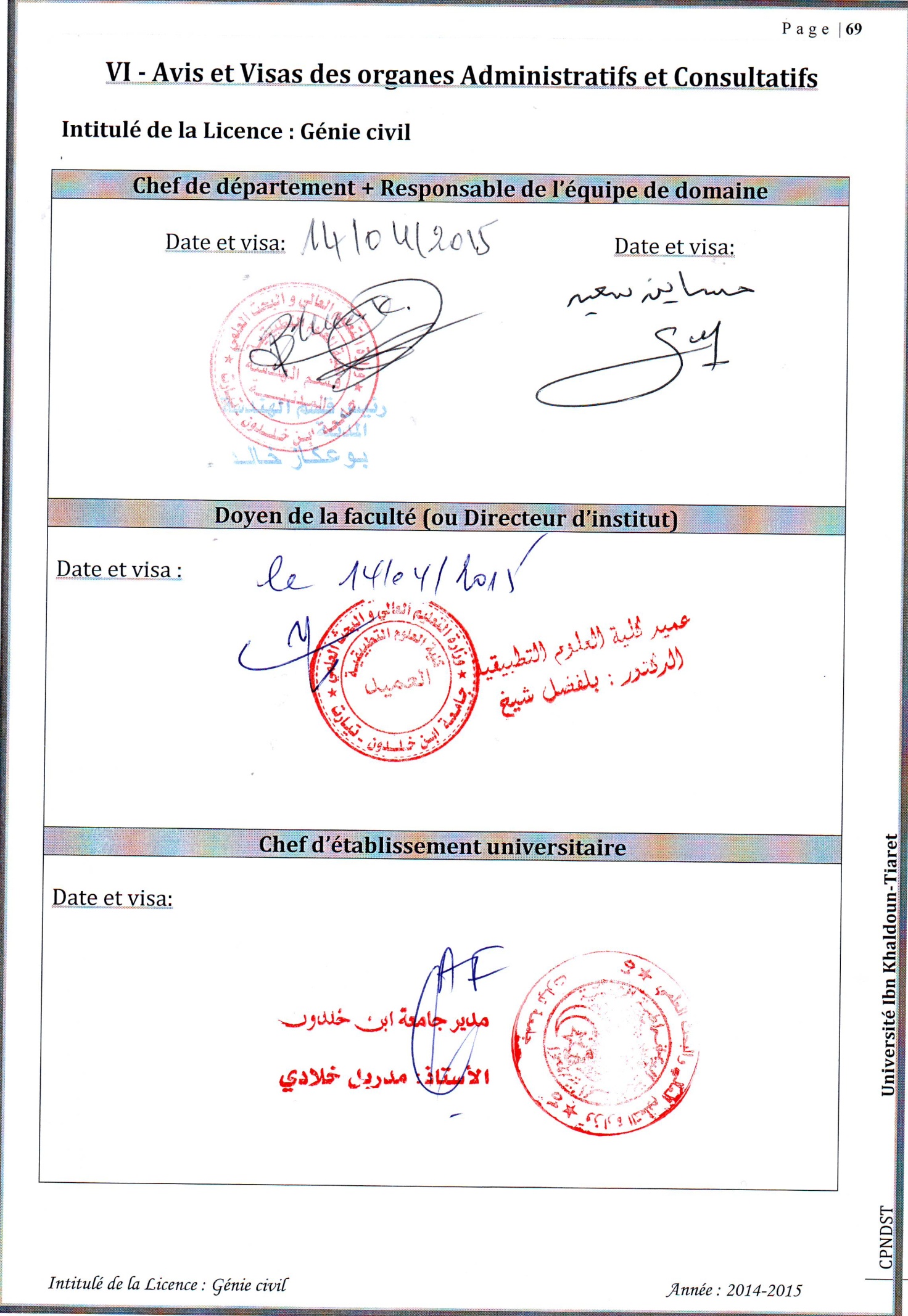 VII – Avis et Visa de la Conférence RégionaleVIII – Avis et Visa du Comité pédagogique National de DomaineANNEXE 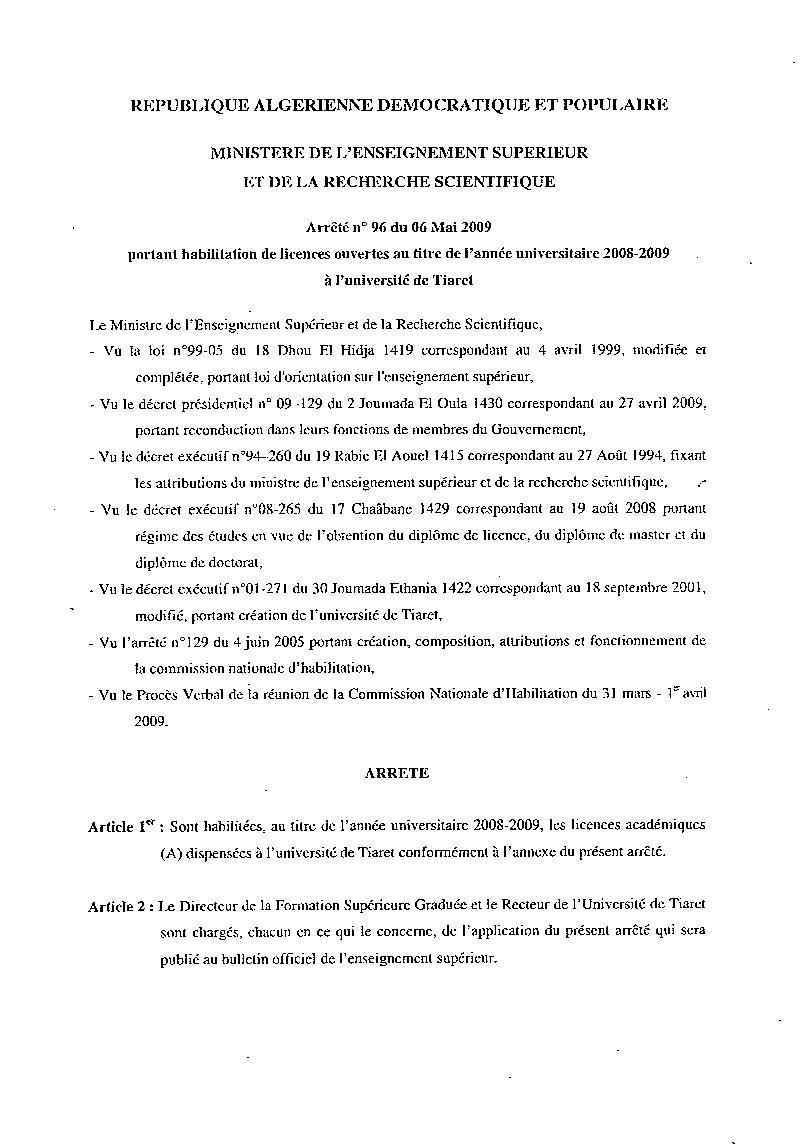 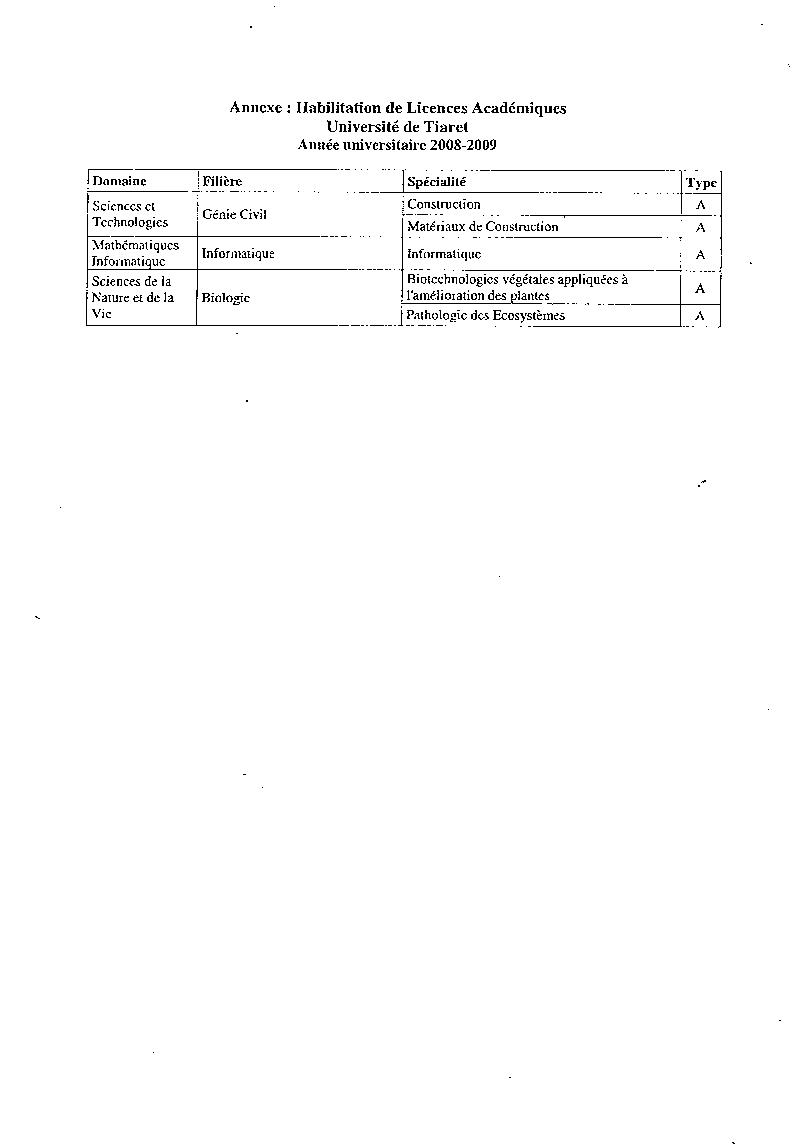 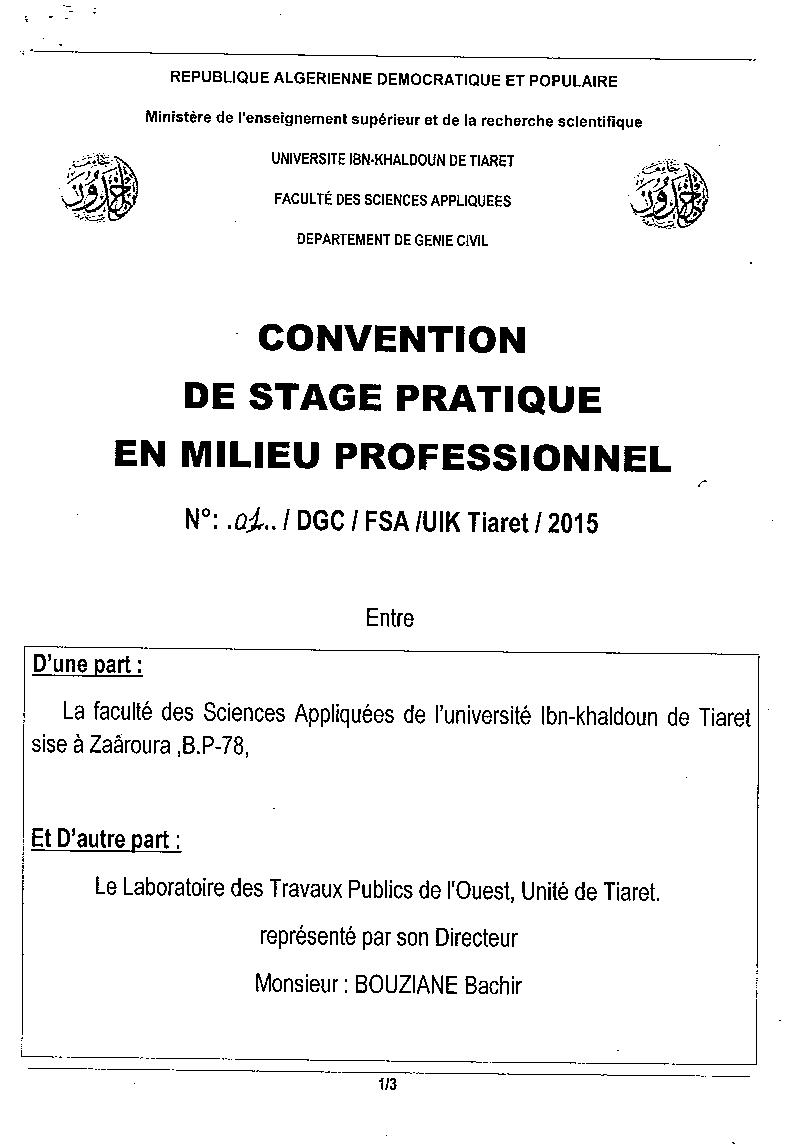 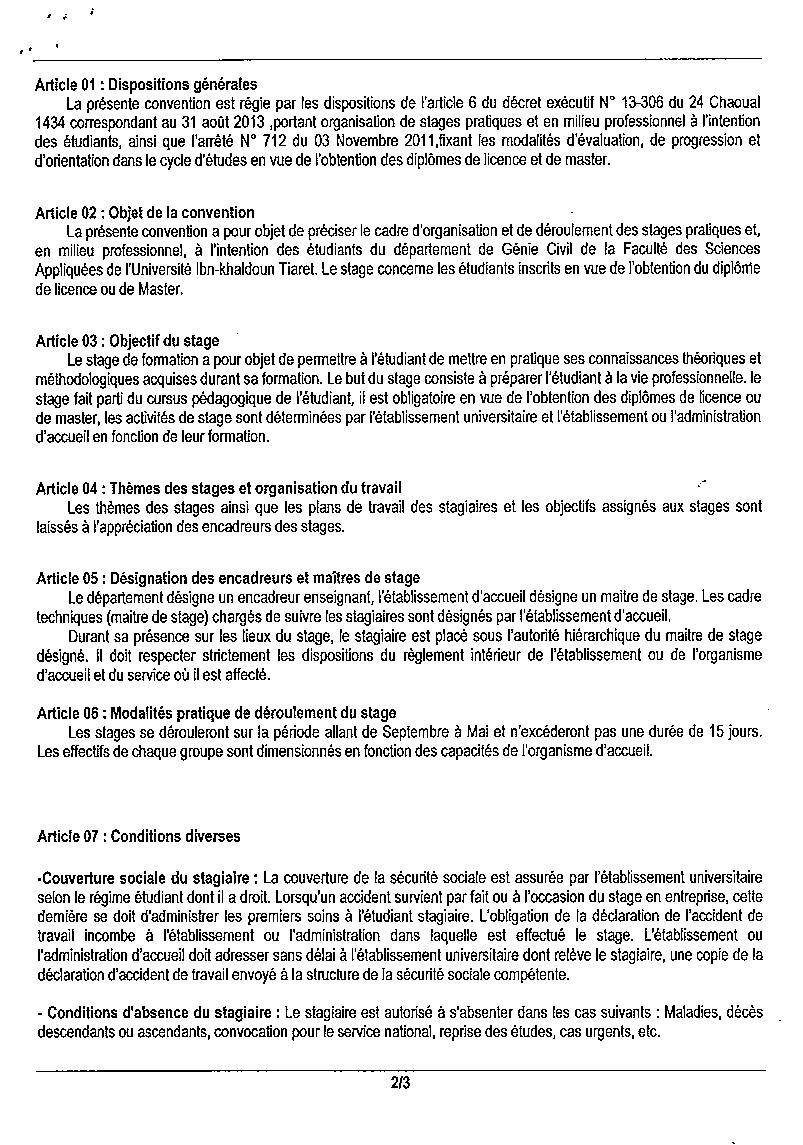 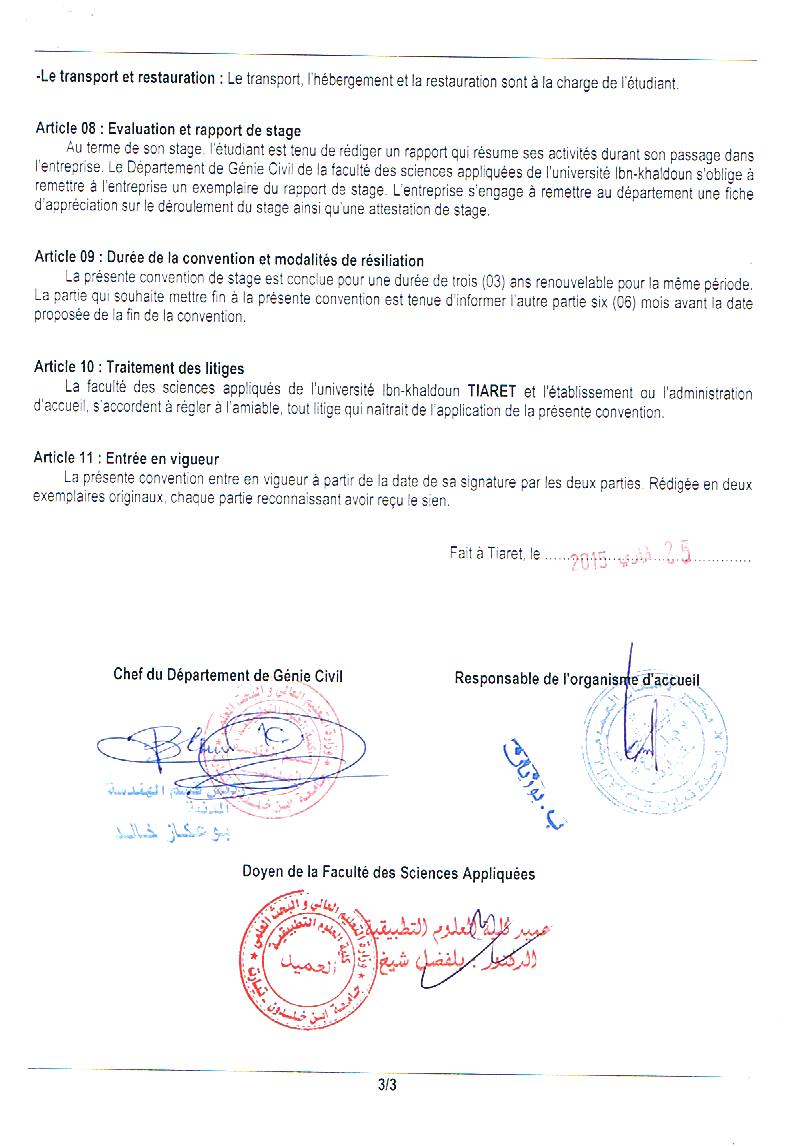 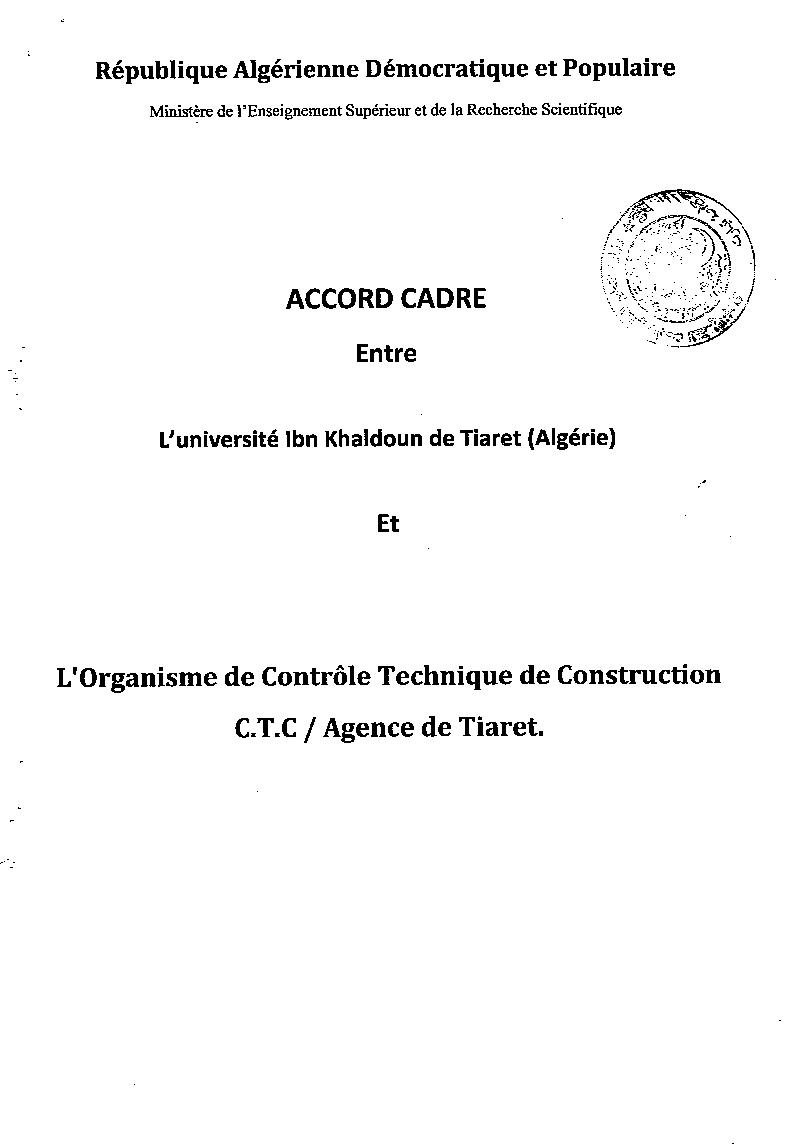 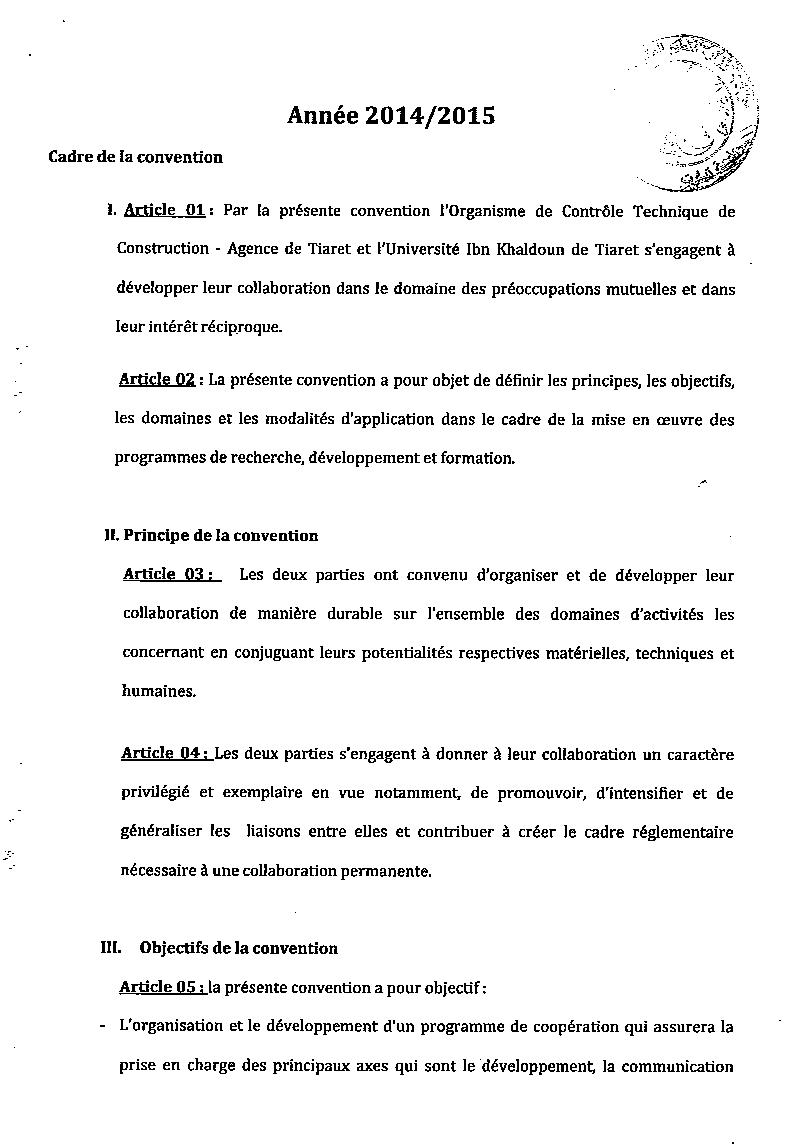 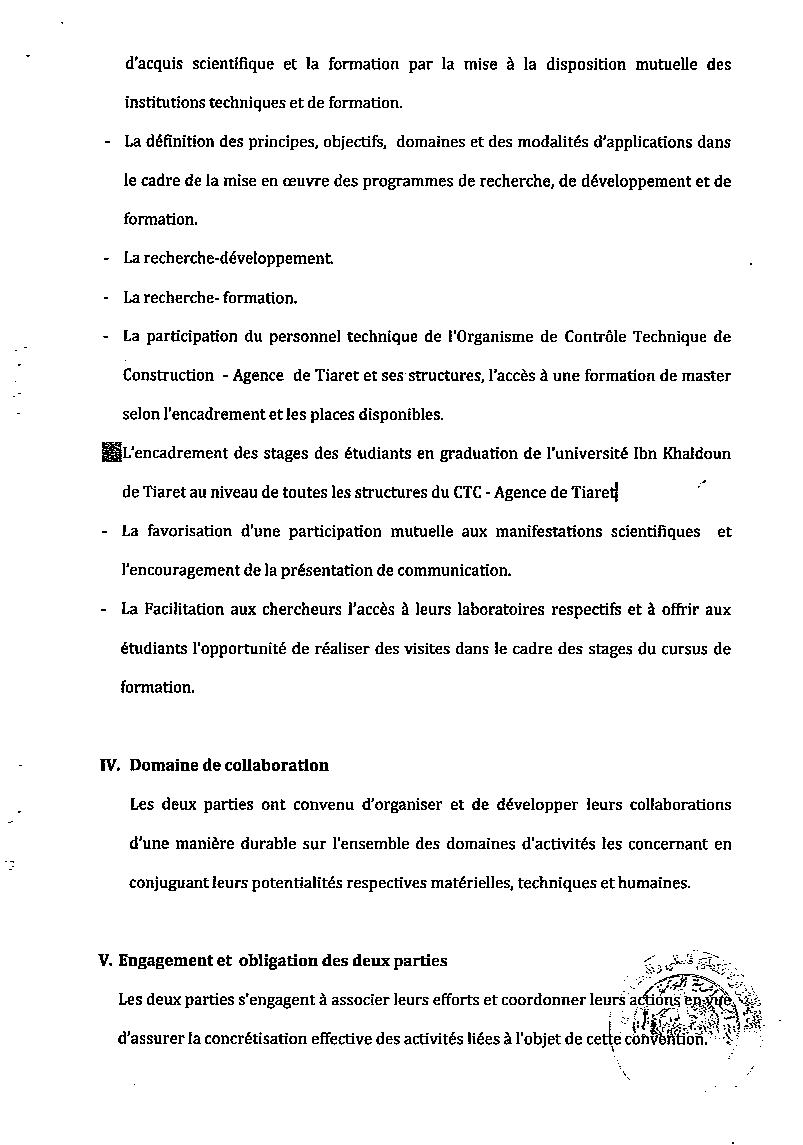 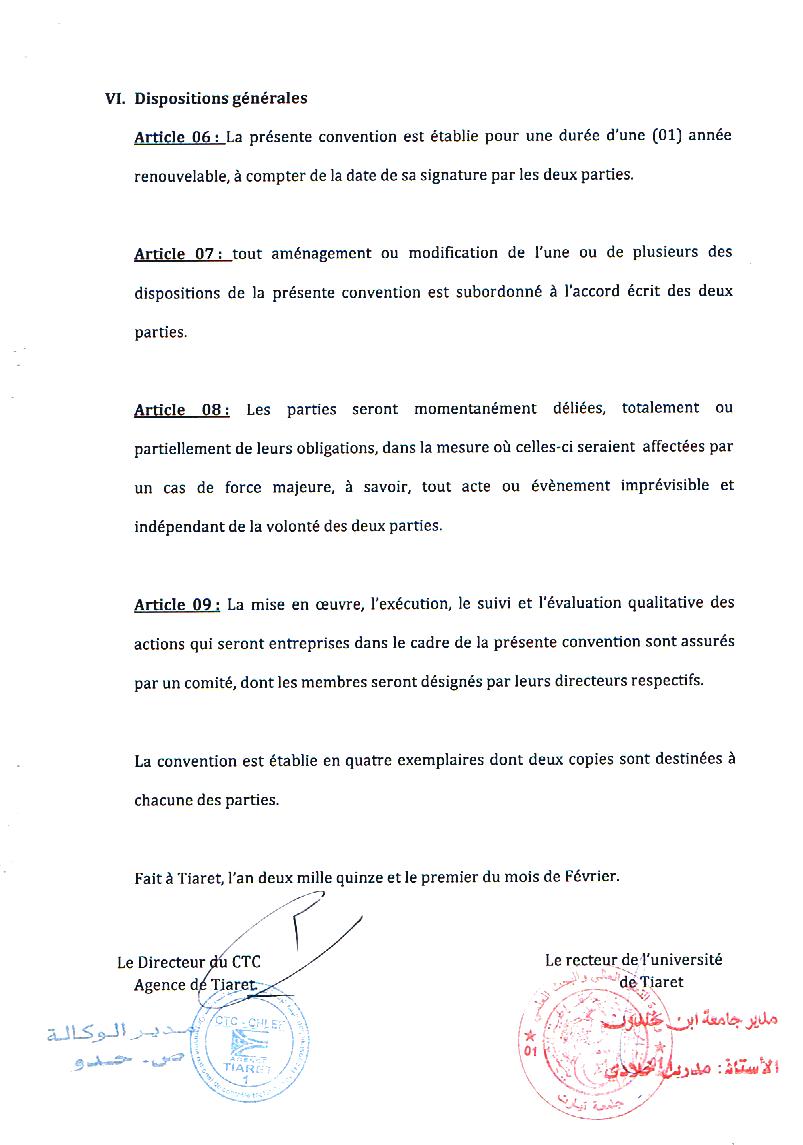 الجمهورية الجزائرية الديمقراطية الشعبيةRépublique Algérienne Démocratique et Populaireوزارة التعليم العالي والبحث العلميMinistère de l'Enseignement Supérieuret de la Recherche Scientifiqueجامعة إبن خلدون تيارتUniversité d'Ibn Khaldoun. Tiaret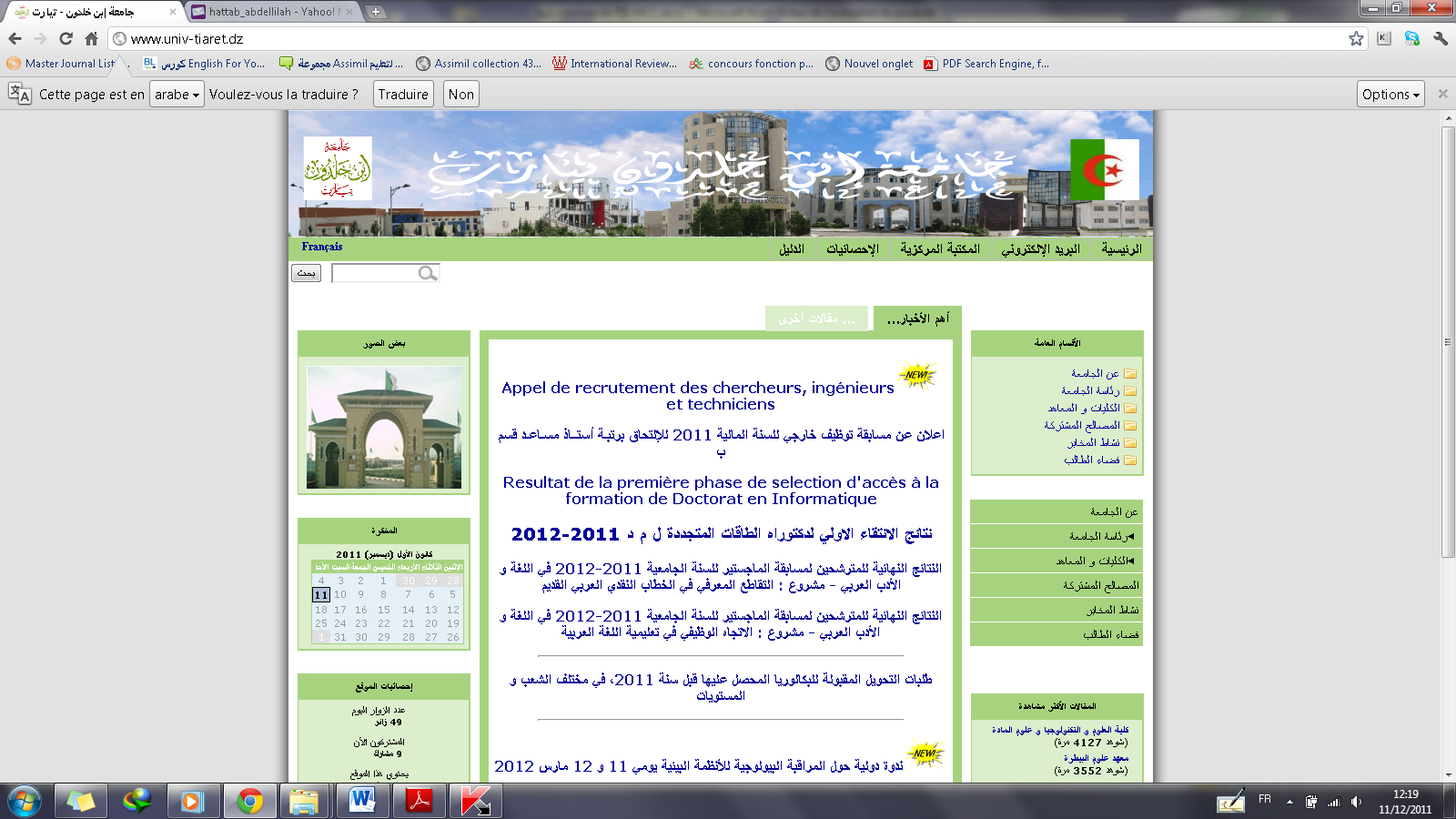 EtablissementFaculté / InstitutDépartementUniversitéd'Ibn Khaldounde TiaretFaculté des Sciences AppliquéesGénie CivilDomaineDomaineFilièreFilièreSpécialitéSpécialitéSciences et TechnologiesSciences et TechnologiesGénie civilGénie civilGénie civilGénie civilالجمهورية الجزائرية الديمقراطية الشعبيةRépublique Algérienne Démocratique et Populaireوزارة التعليم العالي والبحث العلميMinistère de l'Enseignement Supérieuret de la Recherche Scientifiqueالجمهورية الجزائرية الديمقراطية الشعبيةRépublique Algérienne Démocratique et Populaireوزارة التعليم العالي والبحث العلميMinistère de l'Enseignement Supérieuret de la Recherche Scientifiqueجامعة إبن خلدون تيارتUniversité d'Ibn Khaldoun. Tiaretجامعة إبن خلدون تيارتUniversité d'Ibn Khaldoun. Tiaretالمؤسسةالكلية/ المعهدالقسمجامعة إبن خلدونتيارتكلية العلوم التطبيقيةالهندسة المدنيةالميدانالفرع		التخصصعلوم و تكنولوجياهندسة مدنيةهندسة مدنية SommairePageI - Fiche d’identité de la licence04          1 - Localisation de la formation05          2 - Partenaires extérieurs05          3 - Contexte et objectifs de la formation06               A - Organisation générale de la formation : position du projet06               B - Objectifs de la formation07               C – Profils et compétences visés07               D - Potentialités régionales et nationales d'employabilité07               E - Passerelles vers les autres spécialités08               F - Indicateurs de performance attendus de la formation10          4 - Moyens humains disponibles15               A - Capacité d’encadrement15               B - Equipe pédagogique interne mobilisée pour la spécialité15               C - Equipe pédagogique externe mobilisée pour la spécialité16               D - Synthèse globale des ressources humaines mobilisée pour la spécialité17          5 - Moyens matériels spécifiques à la spécialité18               A - Laboratoires Pédagogiques et Equipements18               B - Terrains de stage et formations en entreprise25               C – Documentation disponible au niveau de l’établissement spécifique à la                         formation Proposée25               D - Espaces de travaux personnels et TIC disponibles au niveau	                      du département, de l’institut et de la faculté26II - Fiches d’organisation semestrielle des enseignements de la spécialité        (S5 et S6)27          - Semestre 532          - Semestre 633          - Récapitulatif global de la formation34III - Programme détaillé par matière des semestres S5 et S635IV- Accords / conventions59VI- Curriculum Vitae succinct de l’équipe pédagogique mobilisée pour la           Spécialité62VI- Avis et Visas des organes administratifs et consultatifs69VII- Avis et Visa de la Conférence Régionale70VIII- Avis et Visa du Comité Pédagogique National de Domaine (CPND)70Semestres 1 et 2 communsSemestres 1 et 2 communsFilièreSpécialitéAéronautiqueAéronautiqueGénie civilGénie civilGénie climatiqueGénie climatiqueGénie maritimePropulsion et Hydrodynamique navalesGénie maritimeConstruction et architecture navalesGénie mécaniqueEnergétiqueGénie mécaniqueConstruction mécaniqueGénie mécaniqueGénie des matériauxHydrauliqueHydrauliqueIngénierie des transportsIngénierie des transportsMétallurgieMétallurgieOptique et mécanique de précisionOptique et photoniqueOptique et mécanique de précisionMécanique de précisionTravaux publicsTravaux publicsAutomatiqueAutomatiqueElectromécaniqueElectromécaniqueElectromécaniqueMaintenance industrielleElectroniqueElectroniqueElectrotechniqueElectrotechniqueGénie biomédicalGénie biomédicalGénie industrielGénie industrielTélécommunicationTélécommunicationGénie des procédésGénie des procédésGénie minierExploitation des minesGénie minierValorisation des ressources minéralesHydrocarburesHydrocarburesHygiène et sécurité industrielleHygiène et sécurité industrielleIndustries pétrochimiquesRaffinage et pétrochimieGroupe de filières A                    Semestre 3 communGroupe de filières A                    Semestre 3 communFilièreSpécialitéAutomatiqueAutomatiqueElectromécaniqueElectromécaniqueElectromécaniqueMaintenance industrielleElectroniqueElectroniqueElectrotechniqueElectrotechniqueGénie biomédicalGénie biomédicalGénie industrielGénie industrielTélécommunicationTélécommunicationGroupe de filières B                    Semestre 3 communGroupe de filières B                    Semestre 3 communFilièreSpécialitéAéronautiqueAéronautiqueGénie civilGénie civilGénie climatiqueGénie climatiqueGénie maritimePropulsion et Hydrodynamique navalesGénie maritimeConstruction et architecture navalesGénie mécaniqueEnergétiqueGénie mécaniqueConstruction mécaniqueGénie mécaniqueGénie des matériauxHydrauliqueHydrauliqueIngénierie des transportsIngénierie des transportsMétallurgieMétallurgieOptique et mécanique de précisionOptique et photoniqueOptique et mécanique de précisionMécanique de précisionTravaux publicsTravaux publicsGroupe de filières C                    Semestre 3 communGroupe de filières C                    Semestre 3 communFilièreSpécialitéGénie des procédésGénie des procédésGénie minierExploitation des minesGénie minierValorisation des ressources minéralesHydrocarburesHydrocarbures Hygiène et sécurité industrielleHygiène et sécurité industrielleIndustries pétrochimiquesRaffinage et pétrochimieSemestreGroupe de filièresEnseignements communsSemestre 1A - B - C(30 / 30) CréditsSemestre 2A - B - C(30 / 30) CréditsSemestre 3A - B(18 / 30) CréditsSemestre 3A - C(18 / 30) CréditsSemestre 3B - C(24 / 30) CréditsNom et PrénomEtablissement de rattachementDiplôme de graduationDiplôme de spécialité (Magister, doctorat)GradeMatières à enseignerEmargement///////GradeEffectif InterneEffectif ExterneTotalProfesseurs000000Maîtres de Conférences (A)040004Maîtres de Conférences (B)050005Maître Assistant (A)100010Maître Assistant (B)040004Autre (*)130013Total360036N°Intitulé de l’équipementNombreObservations01Portique Universel didactique302Dispositif pour essai compression303Dispositif pour essai de flexion sur prismes304Dispositif pour essai de flexion sur métal305Dispositif pour essai de traction sur acier306Poutre instrumentée en aluminium307Capteur de déplacement électronique308Logiciel d'exploitation avec carte d'acquisition309pont d'extensomètre portable modèle 3500210Contrôleur d'installation de jauge modèle p1300411Paquet de 10 jauge de contrainte type pL 101012Appareillage pour mesure des fréquences113Dispositif de fendage pour éprouvettes D 16x32114Moule cubique en acier a une alvéolé815Moule prismatique 816Dispositif de soulèvement pour éprouvettes117Machine de compréssion de 300kn118Machine de fléxion pour dalles119Machine d'essai universelle de classe A120Extensometre électronique121Plateau de compréssion supérieur122Gants - anti chaleur résiste jusqu'à 500°c123Tronçonneuse a disque maxi 450mm124Disque diamanté D 450mm125Microscope de mesure126Appareil d'essais de flexion /torsion227Appareil d'étude de cisaillement228Appareil d'étude de flexion du cisaillement229Appareil d'essai flambement modèle WP 120230Pompe hydraulique131Moteur (presse)132pied magnétique133Thermo hydrographe134Groupe hydraulique mural135Mixeur de capacité 20 L136Malaxeur à béton de laboratoire1N°Intitulé de l’équipementNombreObservations01Appareillage de distillation fractionnée des bitumes fluidifiés102centrifugeuse à Flux Continu103Pénétromètre de bitume304Appareil CLEVELAND (point d’éclair)105Machine pour essai de polissage Accéléré106Moule pour préparer des éprouvettes pour essai  C.P.A1207Machine Los Angeles 108Centrifugeuse pour méthode de Rouen109Mini four pour méthode de Rouen110Balance pour pesée hydrostatique avec accessoires111Carotteuse pour enrobés bitumineux112Dame de compactage MARSHALL113Moules Marshall avec accessoires 1014Presse Marshall0315Bain thermostatique MARSHALL de 45 litres116Appareil Kumagawa complet type LCPC217Appareil pour la détermination du point de ramollissement218Ductilimètre selon ASTMD 113 + accessoires219Appareillage pour la distillation des émulsions120Machine pour essai de fragmentation à 4 cylindres121Machine Micro DEVAL complet 122Viscosimètre ENGLER123Viscosimètre BRTA124Appareil complet Vialit2N°Intitulé de l’équipementNombreObservations01Tachéomètre autocréateur de type Zeiss DAHLTA 010102Niveau de chantier de type N°1 050103Niveau de chantier de type N°1 050104Mire pliante de 4.00 m205Trépieds jambes en bois 306Ruban en acier de 30m107Ruban en acier de 20 m108Ruban en acier de 50 m109Planimètre de type HAFF 317310Equerre optique sans came511Boussole212Equerre en plastique ( 45°)1013Equerre en plastique ( 30°)814Chariot115Ruban en plastique216Masse de 2 kgs417Thermomètre digital118Loupe119Housse1N°Intitulé de l’équipementNombreObservations01Appareillage de densité apparent type BOHME402Nécessaire pour l’analyse de l’eau403Lot de charge pour appareil WINDSOR(75*3)204Balance électronique de précision 1500 g 205Balance électronique de précision SARTORIUS 106Autoclave haute pression107Pastille ronde diam.20mm (12)108Pastille carré 20*20 mm (11)109Pycnomètre a air d’un  litre210Diviseur échantillonneur de 6 mm Avec 6 bacs211Bouilloire le chatelier212Perméabilimétre Blaine213Viscosimètre S.T.V. à gaz114Appareil pour densité115Malaxeur (robot)116Jeu de tamis117Pénétromètre proctole T646018Compresseur LE 2N AIRLET119Perméamétre haute pression avec trois cellules de mesure120Densimètre chatellier en verre121Chronomètre 1/10 bleu122Humidimétre123Balance réversible124Tamiseuse pour tamis 125Densitomètre torpille en verre 126Eprouvette en plastique gradué227Thermomètre 228Diviseur échantillonneur à canaux réglables229Etuve de 96 litres 130Etuve de 400  litres 131Balance semi – automatique132Balance de précision de 0,01g de 311g 1.00133Balance hydrostatique 5 kg avec panier134Bac en plastique pour mortier (garmata)235Résistance pour enceinte climatique136Manomètre de 30 TI-DIV = 500N- N00061 137Tube pour appareil Blaine L 4 1/1138Fouet  pour malaxeur (robot)139Bol pour malaxeur (robot)140Diviseur échantillonneur de 6 mm1N°Intitulé de l’équipementNombreObservations01Aiguille Vicat6*2102Moule Vicat en cuivre203Bac 25x18,22x30,35x25,40x28404Moule Vicat normal305Moule Vicat automatique206Malaxeur normalisé de 51 conforme à en 196.1107Balance électronique de précision 1500 g 208Maniabilimétre à mortier 209Densimètre le chate lier 1110Moule 4 * 4* 16 cm à 3 alvéoles P/ essai1211Entonnoir a tamis sur support à trépied412Appareillage d’identification rapide des ciments  413Aéromètre pour mortier manuel 1 Litre 214Moule pour essai de fissurabilité1015Cône de MARCH416Appareil à secouer les éprouvettes d’équivalent de sable117Aréomètre à béton 118Presse de compression  119Aiguille vibrante  avec transfo220Presse de flexion121Scie à béton122Agitateur électrique123Jeux de tamis 200 mm124Densitrometre torpille en verre 125Etuve de 400  litres 126Balance semi – automatique127Appareillage d’équivalent de sable228Sonde pour appareil ultra son129Machine de compression de 1 500 k130Moule prismatique triple 4x4x16431Scléromètre Schmilt 332Appareil Vicat 233Table à choc pour éprouvette mortier134Dispositif de compression135Diviseur échantillonneur de 6 mm136Aréomètre à béton 137Machine à flexion automatique138Cône d’ABRAMS avec accessoires 339Appareil Joisel pour élément du béton1N°Intitulé de l’équipementNombreObservations01Bétonnière de 1 m³0102Chariot élévateur 3.5 T  0103coffrage métallique réglable L=500 cm0204Table de façonnage des aciers 0205Aiguille vibrante mécanique pour béton0206Nettoyeur haute pression 170 bars 660 l/h0107Conteneur isonomique pour01N°Intitulé de l’équipementNombreObservations01Tour à bois0102Table pour tour0103Lot d’accessoire composé0104Ponceuse à bande DEWALT DW 6500205Aspirateur 1000w 3900l /min0206Adaptation pour ponceuse ELU pos 0207Perceuse électrique portative ELU SB13 EK0208Scie sauteuse portative ELU ST82k0209Scie circulaire portative DEWALT DW 3210210Lames 190X300211Combinée Robot-Dégau scie Toupie Mortaiseuse0112Appareil de sondage nevrac 2500113Tronçonneuse portative MTS22 2200W0414Meuleuse électrique ELU SB 13EK0315Bâti support pour perceuse02Lieu du stageNombre d’étudiantsDurée du stageN° Titre de l’ouvrage  Auteur1Stabilité des constructions volume 01L.Geminard2Stabilité des constructions volume 02L.Geminard3Les éléments des projets de construction Ernest Neufert4Construction MétalliqueM.A.Hirt5Calcul pratique des structures métallique Collectife6Exercices de béton armé avec leurs solutionsPierre Charon9Résistance au feu des structures béton -acier -boisBernard Barthélémy10Le cisaillement dans le béton armé Tadeusz Godycki Cwirko11Les cloisons dans le batimentRéné Bayon13Calcul des structuresJ.Courbon14Pratique de la construction des bâtimentsMartin Mittag15Élasticité linéaire L.Solomon16Béton rarmé calcul des ossatures Albert Fuentes17Nouveau guide du béton George Dreux 18Cours pratique de béton armé Jean -Claude Doubrére19Régles de calcul des construction en acierCollectif 20Régles parasismiques 1969 révisées 1982 et annaxesCollectif (G.D.C.D.T.T )21Fondations et ouvrages en terreGérard Philipponnat22Construction metallique : tome 01François Ciolina23Mécanique non linéaire des structure Pierre Ladevéze24Les essais in situ en mécanique des solsMaurice Cassan25Initiation au calcul des structures béton et acierJacques Fauchart26Analyse des structures et milieux continus: vol:05 coquesF.Frey27Propriétés et caractéristiques des matériaux de construction Y.Couasnet28Dessin de bâtiment R.Vieuxbled29Dalles, poutres, poteaux, semellesJ.Vénien30Calcul du béton armé aux états -limites de servicePierre Charon31Ossatures des bâtimentsAndré Coin32Choisir et réaliser les charpentes H.Renaud 33Initiation au béton armé BAEL 83J-Marie.Bouchart34Dictionnaire technique du bâtiment et des travaux publicsMaurice Barbier 37Guide du maitre d'ouvrageAnne Cancellieri38Dynamique des structures et sismologie de l'ingénieur Lucia Dobrescu39Calcul des ouvrages en béton arméM.Belazougui 40Les planchers dans la construction Maurice Dietrich41Stabilité des constructions volume 03L.Geminard42Construction métallique : rivées et soudéesGeorge Kiénert43La technologie du bâtiment 01Maurice Noverraz44Méthode de calcul des dallagesJ.W.Gery45Le béton armé aux états limitesM.Belazougui 46Fondations superficiellesCollectif (G.C.T.T )47Cours de béton armé BAEL 91J.P.Maugin48Règles parasismiques algériennesDTR49Règles de calcul des fondations superficiellesDTR50Flambage systèmes : partie 2A.Anissimov51Risque sismique en AlgérieCNRAGP52Catalogue d'exemples de calcul du RPA 88CNRAGP53Dimensionnement des structures en béton volume 8R.Favre54Analyse des structures Picard.André55Lectures de plans bâtiment : étude de dossiersG.CalvatType de LogistiqueDescription NombreCapacitéLocaux pédagogiquesAmphis04150 - 200Locaux pédagogiquesSalles de cours0450Locaux pédagogiquessalles de TD0625 - 30Locaux pédagogiquesSalles de projet0125Locaux pédagogiquesSalle de projection0180 Locaux pédagogiquesSalle d’Informatique (plus Internet)0225Locaux pédagogiquesAteliers de dessin0130Laboratoireslabo de mécanique des sols0120Laboratoireslabo de matériaux de construction0120Laboratoireslabo de structure0120Laboratoireslabo route0120Laboratoireslabo charpente en métallique et en bois0120Laboratoireslabo confection des pièces lourdes0120Laboratoireslabo de topographie0120BibliothèqueSalle de revue 0130BibliothèqueBibliothèque01100 - 150Unité d'enseignementMatièresCréditsCoefficientVolume horaire hebdomadaireVolume horaire hebdomadaireVolume horaire hebdomadaireVolume Horaire Semestriel(15 semaines)Travail Complémentaireen Consultation            (15 semaines)Mode d’évaluationMode d’évaluationUnité d'enseignementIntituléCréditsCoefficientCoursTDTPVolume Horaire Semestriel(15 semaines)Travail Complémentaireen Consultation            (15 semaines)Contrôle ContinuExamenUE FondamentaleCode : UEF 1.1Crédits : 18Coefficients : 9Mathématiques 1633h001h3067h3082h3040%60%UE FondamentaleCode : UEF 1.1Crédits : 18Coefficients : 9Physique 1633h001h3067h3082h3040%60%UE FondamentaleCode : UEF 1.1Crédits : 18Coefficients : 9Structure de la matière 633h001h3067h3082h3040%60%UE MéthodologiqueCode : UEM 1.1Crédits : 9Coefficients : 5TP Physique 1211h3022h3027h30100%UE MéthodologiqueCode : UEM 1.1Crédits : 9Coefficients : 5TP Chimie 1211h3022h3027h30100%UE MéthodologiqueCode : UEM 1.1Crédits : 9Coefficients : 5Informatique 1421h301h3045h0055h0040%60%UE MéthodologiqueCode : UEM 1.1Crédits : 9Coefficients : 5Méthodologie de la rédaction 111h0015h0010h00100%UE DécouverteCode : UED 1.1Crédits : 1Coefficients : 1Les métiers en sciences et technologies 1111h3022h3002h30100%UE TransversaleCode : UET 1.1Crédits : 2Coefficients : 2Langue étrangère 1(Français et/ou anglais)223h0045h0005h00100 %Total semestre 1301716h004h304h30375h00375h00Unité d'enseignementMatièresCréditsCoefficientVolume horaire hebdomadaireVolume horaire hebdomadaireVolume horaire hebdomadaireVolume Horaire Semestriel(15 semaines)Travail Complémentaireen Consultation            (15 semaines)Mode d’évaluationMode d’évaluationUnité d'enseignementIntituléCréditsCoefficientCoursTDTPVolume Horaire Semestriel(15 semaines)Travail Complémentaireen Consultation            (15 semaines)Contrôle ContinuExamenUE FondamentaleCode : UEF 1.2Crédits : 18Coefficients : 9Mathématiques 2633h001h3067h3082h3040%60%UE FondamentaleCode : UEF 1.2Crédits : 18Coefficients : 9Physique 2633h001h3067h3082h3040%60%UE FondamentaleCode : UEF 1.2Crédits : 18Coefficients : 9Thermodynamique 633h001h3067h3082h3040%60%UE MéthodologiqueCode : UEM 1.2Crédits : 9Coefficients : 5TP Physique 2211h3022h3027h30100%UE MéthodologiqueCode : UEM 1.2Crédits : 9Coefficients : 5TP Chimie 2211h3022h3027h30100%UE MéthodologiqueCode : UEM 1.2Crédits : 9Coefficients : 5Informatique 2421h301h3045h0055h0040%60%UE MéthodologiqueCode : UEM 1.2Crédits : 9Coefficients : 5Méthodologie de la présentation 111h0015h0010h00100%UE DécouverteCode : UED 1.2Crédits : 1Coefficients : 1Les métiers en sciences et technologies 2111h3022h3002h30100%UE TransversaleCode : UET 1.2Crédits : 2Coefficients : 2Langue étrangère 2(Français et/ou anglais)223h0045h0005h00100 %Total semestre 2301716h004h304h30375h00375h00Unité d'enseignementMatièresCréditsCoefficientVolume horaire hebdomadaireVolume horaire hebdomadaireVolume horaire hebdomadaireVolume Horaire Semestriel(15 semaines)Travail Complémentaireen Consultation            (15 semaines)Mode d’évaluationMode d’évaluationUnité d'enseignementIntituléCréditsCoefficientCoursTDTPVolume Horaire Semestriel(15 semaines)Travail Complémentaireen Consultation            (15 semaines)Contrôle ContinuExamenUE FondamentaleCode : UEF 2.1.1Crédits : 10Coefficients : 5Mathématiques 3633h001h3067h3082h3040%60%UE FondamentaleCode : UEF 2.1.1Crédits : 10Coefficients : 5Ondes et vibrations421h301h3045h0055h0040%60%UE FondamentaleCode : UEF 2.1.2Crédits : 8Coefficients : 4Mécanique des fluides421h301h3045h0055h0040%60%UE FondamentaleCode : UEF 2.1.2Crédits : 8Coefficients : 4Mécanique rationnelle421h301h3045h0055h0040%60%UE MéthodologiqueCode : UEM 2.1Crédits : 9Coefficients : 5Probabilités et statistiques421h301h3045h0055h0040%60%UE MéthodologiqueCode : UEM 2.1Crédits : 9Coefficients : 5Informatique 3211h3022h3027h30100%UE MéthodologiqueCode : UEM 2.1Crédits : 9Coefficients : 5Dessin technique211h3022h3027h30100%UE MéthodologiqueCode : UEM 2.1Crédits : 9Coefficients : 5TP Ondes et vibrations111h0015h0010h00100%UE DécouverteCode : UED 2.1Crédits : 2Coefficients : 2 Technologie de base111h3022h3002h30100%UE DécouverteCode : UED 2.1Crédits : 2Coefficients : 2Métrologie111h3022h3002h30100%UE TransversaleCode : UET 2.1Crédits : 1Coefficients : 1Anglais technique111h3022h3002h30100%Total semestre 3301713h307h304h00375h00375h00Unité d'enseignementMatièresCréditsCoefficientVolume horaire hebdomadaireVolume horaire hebdomadaireVolume horaire hebdomadaireVolume Horaire Semestriel(15 semaines)Travail Complémentaireen Consultation            (15 semaines)Mode d’évaluationMode d’évaluationUnité d'enseignementIntituléCréditsCoefficientCoursTDTPVolume Horaire Semestriel(15 semaines)Travail Complémentaireen Consultation            (15 semaines)Contrôle ContinuExamenUE FondamentaleCode : UEF 2.2.1Crédits : 6Coefficients : 3Mécanique des sols421h301h3045h0055h0040%60%UE FondamentaleCode : UEF 2.2.1Crédits : 6Coefficients : 3Matériaux de construction211h3022h3027h30100%UE FondamentaleCode : UEF 2.2.2Crédits : 8Coefficients : 4Mathématiques 4421h301h3045h0055h0040%60%UE FondamentaleCode : UEF 2.2.2Crédits : 8Coefficients : 4Méthodes numériques421h301h3045h0055h0040%60%UE FondamentaleCode : UEF 2.2.3Crédits : 4Coefficients : 2Résistance des matériaux421h301h3045h0055h0040%60%UE MéthodologiqueCode : UEM 2.2Crédits : 9Coefficients : 5TP Mécanique des sols211h3022h3027h30100%UE MéthodologiqueCode : UEM 2.2Crédits : 9Coefficients : 5TP matériaux de construction211h3022h3027h30100%UE MéthodologiqueCode : UEM 2.2Crédits : 9Coefficients : 5Dessin Assisté par Ordinateur211h3022h3027h30100%UE MéthodologiqueCode : UEM 2.2Crédits : 9Coefficients : 5TP Méthodes numériques211h3022h3027h30100%UE MéthodologiqueCode : UEM 2.2Crédits : 9Coefficients : 5TP Résistance des matériaux111h0015h0010h00100%UE DécouverteCode : UED 2.2Crédits : 2Coefficients : 2Géologie111h3022h3002h30100%UE DécouverteCode : UED 2.2Crédits : 2Coefficients : 2Topographie111h3022h3002h30100%UE TransversaleCode : UET 2.2Crédits : 1Coefficients : 1Techniques d'expression et de communication111h3022h3002h30100%Total semestre 4301712h006h007h00375h00375h00Unité d'enseignementMatièresCréditsCoefficientVolume horaire hebdomadaireVolume horaire hebdomadaireVolume horaire hebdomadaireVolume Horaire Semestriel(15 semaines)Travail Complémentaireen Consultation            (15 semaines)Mode d’évaluationMode d’évaluationUnité d'enseignementIntituléCréditsCoefficientCoursTDTPVolume Horaire Semestriel(15 semaines)Travail Complémentaireen Consultation            (15 semaines)Contrôle ContinuExamenUE FondamentaleCode : UEF 3.1.1Crédits : 12Coefficients : 6Résistance des Matériaux 2421h301h3045h0045h0040%60%UE FondamentaleCode : UEF 3.1.1Crédits : 12Coefficients : 6Béton Armé 1421h301h3045h0045h0040%60%UE FondamentaleCode : UEF 3.1.1Crédits : 12Coefficients : 6Charpente Métallique421h301h3045h0045h0040%60%UE FondamentaleCode : UEF 3.1.2Crédits : 6Coefficients : 3Mécanique des Sols 2421h301h3045h0045h0040%60%UE FondamentaleCode : UEF 3.1.2Crédits : 6Coefficients : 3Matériaux de Construction 2211h3022h3027h30100%UE MéthodologiqueCode : UEM 3.1Crédits : 9Coefficients : 5TP Topographie211h3022h3027h30100%UE MéthodologiqueCode : UEM 3.1Crédits : 9Coefficients : 5TP Mécanique des sols 2211h3022h3027h30100%UE MéthodologiqueCode : UEM 3.1Crédits : 9Coefficients : 5TP Matériaux de Construction2211h3022h3027h30100%UE MéthodologiqueCode : UEM 3.1Crédits : 9Coefficients : 5Dessin du BTP322h3037h3037h30100%UE DécouverteCode : UED 3.1Crédits : 2Coefficients : 2Topographie 2111h3022h3002h30100%UE DécouverteCode : UED 3.1Crédits : 2Coefficients : 2Hydraulique générale111h3022h3002h30100%UE TransversaleCode : UET 3.1Crédits : 1Coefficients : 1Procédés généraux de construction/ Normes et règlements111h3022h3002h30100%Total semestre 5301712h006h007h00375h00375h00Unité d'enseignementMatièresCréditsCoefficientVolume horaire hebdomadaireVolume horaire hebdomadaireVolume horaire hebdomadaireVolume Horaire Semestriel(15 semaines)Travail Complémentaireen Consultation            (15 semaines)Mode d’évaluationMode d’évaluationUnité d'enseignementIntituléCréditsCoefficientCoursTDTPVolume Horaire Semestriel(15 semaines)Travail Complémentaireen Consultation            (15 semaines)Contrôle ContinuExamenUE FondamentaleCode : UEF 3.2.1Crédits : 8Coefficients : 4Calcul des Structures421h301h3045h0055h0040%60%UE FondamentaleCode : UEF 3.2.1Crédits : 8Coefficients : 4Constructions Métalliques421h301h3045h0055h0040%60%UE FondamentaleCode : UEF 3.2.2Crédits : 10Coefficients : 5Béton Armé 2633h001h3067h3082h3040%60%UE FondamentaleCode : UEF 3.2.2Crédits : 10Coefficients : 5Fondations et ouvrages Géotechniques421h301h3045h0055h0040%60%UE MéthodologiqueCode : UEM 3.2Crédits : 9Coefficients : 5Projet de fin de cycle423h0045h0055h00100%UE MéthodologiqueCode : UEM 3.2Crédits : 9Coefficients : 5Calcul assisté par ordinateur322h3037h3037h30100%UE MéthodologiqueCode : UEM 3.2Crédits : 9Coefficients : 5Métré et Estimationdes Prix211h3022h3027h30100%UE DécouverteCode : UED 3.2Crédits : 2Coefficients : 2Voiries et Réseaux Divers111h3022h3002h30100%UE DécouverteCode : UED 3.2Crédits : 2Coefficients : 2Organisation des chantiers111h3022h3002h30100%UE TransversaleCode : UET 3.2Crédits : 1Coefficients : 1Projet professionnel  et Gestion de l’entreprise111h3022h3002h30100%Total semestre 6301713h306h005h30375h00375h00                                          UE   VHUEFUEMUEDUETTotalCours720h00120h00225h00180h001245h00TD495h0022h30------517h30TP---487h30------487h30Travail personnel1485h00720h0025h0020h002250h00Autre (préciser)---------------Total2700h001350h00250h00200h004500h00Crédits10854108180% en crédits pour chaque UE60 %30 %10 %10 %100 %Curriculum vitae succinctCurriculum vitae succinctCurriculum vitae succinctCurriculum vitae succinctCurriculum vitae succinctCurriculum vitae succinctCurriculum vitae succinctCurriculum vitae succinctCurriculum vitae succinctCurriculum vitae succinctCurriculum vitae succinctCurriculum vitae succinctCurriculum vitae succinctCurriculum vitae succinctCurriculum vitae succinctCurriculum vitae succinctCurriculum vitae succinctCurriculum vitae succinct1NomNomNomNomNomPrénomPrénomPrénomTéléphoneTéléphoneTéléphoneTéléphoneTéléphoneTéléphoneMailMailMail1HASSAINE DAOUADJI HASSAINE DAOUADJI HASSAINE DAOUADJI HASSAINE DAOUADJI HASSAINE DAOUADJI TaharTaharTahar07 71 42 76 0707 71 42 76 0707 71 42 76 0707 71 42 76 0707 71 42 76 0707 71 42 76 07daouadjitah@yahoo.frdaouadjitah@yahoo.frdaouadjitah@yahoo.fr1GradeGradeEtablissement de rattachementEtablissement de rattachementEtablissement de rattachementEtablissement de rattachementEtablissement de rattachementEtablissement de rattachementEtablissement de rattachementEtablissement de rattachementDiplôme GraduationDiplôme GraduationDiplôme GraduationDiplôme GraduationDiplôme GraduationDiplôme GraduationDiplôme Post-Graduation1MCAMCAUniversité Ibn Khaldoun TiaretUniversité Ibn Khaldoun TiaretUniversité Ibn Khaldoun TiaretUniversité Ibn Khaldoun TiaretUniversité Ibn Khaldoun TiaretUniversité Ibn Khaldoun TiaretUniversité Ibn Khaldoun TiaretUniversité Ibn Khaldoun TiaretIngénieurIngénieurIngénieurIngénieurIngénieurIngénieurHabilitation Universitaire1Compétences professionnelles pédagogiques (matièresenseignées etc.)Compétences professionnelles pédagogiques (matièresenseignées etc.)Compétences professionnelles pédagogiques (matièresenseignées etc.)Compétences professionnelles pédagogiques (matièresenseignées etc.)Compétences professionnelles pédagogiques (matièresenseignées etc.)Compétences professionnelles pédagogiques (matièresenseignées etc.)Structures métalliques, Matériaux composites, Endommagement des matériaux, Mécanique de la rupture.Structures métalliques, Matériaux composites, Endommagement des matériaux, Mécanique de la rupture.Structures métalliques, Matériaux composites, Endommagement des matériaux, Mécanique de la rupture.Structures métalliques, Matériaux composites, Endommagement des matériaux, Mécanique de la rupture.Structures métalliques, Matériaux composites, Endommagement des matériaux, Mécanique de la rupture.Structures métalliques, Matériaux composites, Endommagement des matériaux, Mécanique de la rupture.Structures métalliques, Matériaux composites, Endommagement des matériaux, Mécanique de la rupture.Structures métalliques, Matériaux composites, Endommagement des matériaux, Mécanique de la rupture.Structures métalliques, Matériaux composites, Endommagement des matériaux, Mécanique de la rupture.Structures métalliques, Matériaux composites, Endommagement des matériaux, Mécanique de la rupture.Structures métalliques, Matériaux composites, Endommagement des matériaux, Mécanique de la rupture.2NomNomNomNomNomPrénomPrénomTéléphoneTéléphoneTéléphoneTéléphoneMailMailMailMailMailMail2AIT AMAR MEZIANEAIT AMAR MEZIANEAIT AMAR MEZIANEAIT AMAR MEZIANEAIT AMAR MEZIANEMohamedMohamed07 78  53  47 1007 78  53  47 1007 78  53  47 1007 78  53  47 10mohamed_docs@hotmail.commohamed_docs@hotmail.commohamed_docs@hotmail.commohamed_docs@hotmail.commohamed_docs@hotmail.commohamed_docs@hotmail.com2GradeEtablissement de rattachementEtablissement de rattachementEtablissement de rattachementEtablissement de rattachementEtablissement de rattachementEtablissement de rattachementEtablissement de rattachementEtablissement de rattachementDiplôme GraduationDiplôme GraduationDiplôme GraduationDiplôme GraduationDiplôme GraduationDiplôme GraduationDiplôme Post-GraduationDiplôme Post-Graduation2MCAUniversité Ibn Khaldoun TiaretUniversité Ibn Khaldoun TiaretUniversité Ibn Khaldoun TiaretUniversité Ibn Khaldoun TiaretUniversité Ibn Khaldoun TiaretUniversité Ibn Khaldoun TiaretUniversité Ibn Khaldoun TiaretUniversité Ibn Khaldoun TiaretIngénieurIngénieurIngénieurIngénieurIngénieurIngénieurHabilitation UniversitaireHabilitation Universitaire2Compétences professionnelles pédagogiques (matièresenseignées etc.)Compétences professionnelles pédagogiques (matièresenseignées etc.)Compétences professionnelles pédagogiques (matièresenseignées etc.)Compétences professionnelles pédagogiques (matièresenseignées etc.)Compétences professionnelles pédagogiques (matièresenseignées etc.)Compétences professionnelles pédagogiques (matièresenseignées etc.)Analyse des Structures, Pathologies des Ouvrages en Génie Civil, Réparation des Ouvrages et structures endommagées, Diagnostiques des structures dégradéesAnalyse des Structures, Pathologies des Ouvrages en Génie Civil, Réparation des Ouvrages et structures endommagées, Diagnostiques des structures dégradéesAnalyse des Structures, Pathologies des Ouvrages en Génie Civil, Réparation des Ouvrages et structures endommagées, Diagnostiques des structures dégradéesAnalyse des Structures, Pathologies des Ouvrages en Génie Civil, Réparation des Ouvrages et structures endommagées, Diagnostiques des structures dégradéesAnalyse des Structures, Pathologies des Ouvrages en Génie Civil, Réparation des Ouvrages et structures endommagées, Diagnostiques des structures dégradéesAnalyse des Structures, Pathologies des Ouvrages en Génie Civil, Réparation des Ouvrages et structures endommagées, Diagnostiques des structures dégradéesAnalyse des Structures, Pathologies des Ouvrages en Génie Civil, Réparation des Ouvrages et structures endommagées, Diagnostiques des structures dégradéesAnalyse des Structures, Pathologies des Ouvrages en Génie Civil, Réparation des Ouvrages et structures endommagées, Diagnostiques des structures dégradéesAnalyse des Structures, Pathologies des Ouvrages en Génie Civil, Réparation des Ouvrages et structures endommagées, Diagnostiques des structures dégradéesAnalyse des Structures, Pathologies des Ouvrages en Génie Civil, Réparation des Ouvrages et structures endommagées, Diagnostiques des structures dégradéesAnalyse des Structures, Pathologies des Ouvrages en Génie Civil, Réparation des Ouvrages et structures endommagées, Diagnostiques des structures dégradées3NomNomNomPrénomPrénomPrénomPrénomTéléphoneTéléphoneTéléphoneTéléphoneTéléphoneMailMailMailMailMail3HADJIHADJIHADJILazregLazregLazregLazreg06 70 02 96 0306 70 02 96 0306 70 02 96 0306 70 02 96 0306 70 02 96 03had_laz@yahoo.frhad_laz@yahoo.frhad_laz@yahoo.frhad_laz@yahoo.frhad_laz@yahoo.fr3GradeEtablissement de rattachementEtablissement de rattachementEtablissement de rattachementEtablissement de rattachementEtablissement de rattachementEtablissement de rattachementEtablissement de rattachementEtablissement de rattachementDiplôme GraduationDiplôme GraduationDiplôme GraduationDiplôme GraduationDiplôme GraduationDiplôme GraduationDiplôme Post-GraduationDiplôme Post-Graduation3MCAUniversité Ibn Khaldoun TiaretUniversité Ibn Khaldoun TiaretUniversité Ibn Khaldoun TiaretUniversité Ibn Khaldoun TiaretUniversité Ibn Khaldoun TiaretUniversité Ibn Khaldoun TiaretUniversité Ibn Khaldoun TiaretUniversité Ibn Khaldoun TiaretIngénieurIngénieurIngénieurIngénieurIngénieurIngénieurHabilitation UniversitaireHabilitation Universitaire3Compétences professionnelles pédagogiques (matièresenseignées etc.)Compétences professionnelles pédagogiques (matièresenseignées etc.)Compétences professionnelles pédagogiques (matièresenseignées etc.)Compétences professionnelles pédagogiques (matièresenseignées etc.)Compétences professionnelles pédagogiques (matièresenseignées etc.)Compétences professionnelles pédagogiques (matièresenseignées etc.)Béton armé, Physique de bâtiment, TP Mécanique des sols, Mécanique appliquée, Découverte en Génie civil.Béton armé, Physique de bâtiment, TP Mécanique des sols, Mécanique appliquée, Découverte en Génie civil.Béton armé, Physique de bâtiment, TP Mécanique des sols, Mécanique appliquée, Découverte en Génie civil.Béton armé, Physique de bâtiment, TP Mécanique des sols, Mécanique appliquée, Découverte en Génie civil.Béton armé, Physique de bâtiment, TP Mécanique des sols, Mécanique appliquée, Découverte en Génie civil.Béton armé, Physique de bâtiment, TP Mécanique des sols, Mécanique appliquée, Découverte en Génie civil.Béton armé, Physique de bâtiment, TP Mécanique des sols, Mécanique appliquée, Découverte en Génie civil.Béton armé, Physique de bâtiment, TP Mécanique des sols, Mécanique appliquée, Découverte en Génie civil.Béton armé, Physique de bâtiment, TP Mécanique des sols, Mécanique appliquée, Découverte en Génie civil.Béton armé, Physique de bâtiment, TP Mécanique des sols, Mécanique appliquée, Découverte en Génie civil.Béton armé, Physique de bâtiment, TP Mécanique des sols, Mécanique appliquée, Découverte en Génie civil.4NomNomNomPrénomPrénomPrénomPrénomTéléphoneTéléphoneTéléphoneTéléphoneTéléphoneMailMailMailMailMail4ZIDOURZIDOURZIDOURMohamedMohamedMohamedMohamed06 70 23 08 0106 70 23 08 0106 70 23 08 0106 70 23 08 0106 70 23 08 01zidour.mohamed@yahoo.frzidour.mohamed@yahoo.frzidour.mohamed@yahoo.frzidour.mohamed@yahoo.frzidour.mohamed@yahoo.fr4GradeEtablissement de rattachementEtablissement de rattachementEtablissement de rattachementEtablissement de rattachementEtablissement de rattachementEtablissement de rattachementEtablissement de rattachementEtablissement de rattachementDiplôme GraduationDiplôme GraduationDiplôme GraduationDiplôme GraduationDiplôme GraduationDiplôme GraduationDiplôme Post-GraduationDiplôme Post-Graduation4MCAUniversité Ibn Khaldoun TiaretUniversité Ibn Khaldoun TiaretUniversité Ibn Khaldoun TiaretUniversité Ibn Khaldoun TiaretUniversité Ibn Khaldoun TiaretUniversité Ibn Khaldoun TiaretUniversité Ibn Khaldoun TiaretUniversité Ibn Khaldoun TiaretIngénieurIngénieurIngénieurIngénieurIngénieurIngénieurHabilitation UniversitaireHabilitation Universitaire4Compétences professionnelles pédagogiques (matièresenseignées etc.)Compétences professionnelles pédagogiques (matièresenseignées etc.)Compétences professionnelles pédagogiques (matièresenseignées etc.)Compétences professionnelles pédagogiques (matièresenseignées etc.)Compétences professionnelles pédagogiques (matièresenseignées etc.)Compétences professionnelles pédagogiques (matièresenseignées etc.)Statique, Analyse des structures, TP Essais de structure, Matériaux composites.Statique, Analyse des structures, TP Essais de structure, Matériaux composites.Statique, Analyse des structures, TP Essais de structure, Matériaux composites.Statique, Analyse des structures, TP Essais de structure, Matériaux composites.Statique, Analyse des structures, TP Essais de structure, Matériaux composites.Statique, Analyse des structures, TP Essais de structure, Matériaux composites.Statique, Analyse des structures, TP Essais de structure, Matériaux composites.Statique, Analyse des structures, TP Essais de structure, Matériaux composites.Statique, Analyse des structures, TP Essais de structure, Matériaux composites.Statique, Analyse des structures, TP Essais de structure, Matériaux composites.Statique, Analyse des structures, TP Essais de structure, Matériaux composites.5NomNomNomNomPrénomPrénomPrénomPrénomTéléphoneTéléphoneTéléphoneTéléphoneTéléphoneTéléphoneMailMailMail5BEKKIBEKKIBEKKIBEKKIHadjHadjHadjHadj06 61 38 77 9806 61 38 77 9806 61 38 77 9806 61 38 77 9806 61 38 77 9806 61 38 77 98h_bekki@univ-tiaret.dzh_bekki@univ-tiaret.dzh_bekki@univ-tiaret.dz5GradeGradeEtablissement de rattachementEtablissement de rattachementEtablissement de rattachementEtablissement de rattachementEtablissement de rattachementEtablissement de rattachementEtablissement de rattachementEtablissement de rattachementDiplôme GraduationDiplôme GraduationDiplôme GraduationDiplôme GraduationDiplôme GraduationDiplôme GraduationDiplôme Post-Graduation5MCBMCBUniversité Ibn Khaldoun TiaretUniversité Ibn Khaldoun TiaretUniversité Ibn Khaldoun TiaretUniversité Ibn Khaldoun TiaretUniversité Ibn Khaldoun TiaretUniversité Ibn Khaldoun TiaretUniversité Ibn Khaldoun TiaretUniversité Ibn Khaldoun TiaretIngénieurIngénieurIngénieurIngénieurIngénieurIngénieurDoctorat5Compétences professionnelles pédagogiques (matièresenseignées etc.)Compétences professionnelles pédagogiques (matièresenseignées etc.)Compétences professionnelles pédagogiques (matièresenseignées etc.)Compétences professionnelles pédagogiques (matièresenseignées etc.)Compétences professionnelles pédagogiques (matièresenseignées etc.)Compétences professionnelles pédagogiques (matièresenseignées etc.)Résistance des Matériaux, Topographie, Routes, TP essais Routiers, TP Essais in-situ, TP essais mécaniques.Résistance des Matériaux, Topographie, Routes, TP essais Routiers, TP Essais in-situ, TP essais mécaniques.Résistance des Matériaux, Topographie, Routes, TP essais Routiers, TP Essais in-situ, TP essais mécaniques.Résistance des Matériaux, Topographie, Routes, TP essais Routiers, TP Essais in-situ, TP essais mécaniques.Résistance des Matériaux, Topographie, Routes, TP essais Routiers, TP Essais in-situ, TP essais mécaniques.Résistance des Matériaux, Topographie, Routes, TP essais Routiers, TP Essais in-situ, TP essais mécaniques.Résistance des Matériaux, Topographie, Routes, TP essais Routiers, TP Essais in-situ, TP essais mécaniques.Résistance des Matériaux, Topographie, Routes, TP essais Routiers, TP Essais in-situ, TP essais mécaniques.Résistance des Matériaux, Topographie, Routes, TP essais Routiers, TP Essais in-situ, TP essais mécaniques.Résistance des Matériaux, Topographie, Routes, TP essais Routiers, TP Essais in-situ, TP essais mécaniques.Résistance des Matériaux, Topographie, Routes, TP essais Routiers, TP Essais in-situ, TP essais mécaniques.6NomNomNomPrénomPrénomPrénomPrénomTéléphoneTéléphoneTéléphoneTéléphoneTéléphoneMailMailMailMailMail6ABDELAZIZABDELAZIZABDELAZIZHadj HenniHadj HenniHadj HenniHadj Henni05 50 04 93 9505 50 04 93 9505 50 04 93 9505 50 04 93 9505 50 04 93 95hadjhenni09@Gmail.comhadjhenni09@Gmail.comhadjhenni09@Gmail.comhadjhenni09@Gmail.comhadjhenni09@Gmail.com6GradeEtablissement de rattachementEtablissement de rattachementEtablissement de rattachementEtablissement de rattachementEtablissement de rattachementEtablissement de rattachementEtablissement de rattachementEtablissement de rattachementDiplôme GraduationDiplôme GraduationDiplôme GraduationDiplôme GraduationDiplôme GraduationDiplôme GraduationDiplôme Post-GraduationDiplôme Post-Graduation6MCBUniversité Ibn Khaldoun TiaretUniversité Ibn Khaldoun TiaretUniversité Ibn Khaldoun TiaretUniversité Ibn Khaldoun TiaretUniversité Ibn Khaldoun TiaretUniversité Ibn Khaldoun TiaretUniversité Ibn Khaldoun TiaretUniversité Ibn Khaldoun TiaretIngénieurIngénieurIngénieurIngénieurIngénieurIngénieurDoctoratDoctorat6Compétences professionnelles pédagogiques (matièresenseignées etc.)Compétences professionnelles pédagogiques (matièresenseignées etc.)Compétences professionnelles pédagogiques (matièresenseignées etc.)Compétences professionnelles pédagogiques (matièresenseignées etc.)Compétences professionnelles pédagogiques (matièresenseignées etc.)Compétences professionnelles pédagogiques (matièresenseignées etc.)Elasticité, Méthode des éléments finis, Plaques et coques, Béton précontraint.Elasticité, Méthode des éléments finis, Plaques et coques, Béton précontraint.Elasticité, Méthode des éléments finis, Plaques et coques, Béton précontraint.Elasticité, Méthode des éléments finis, Plaques et coques, Béton précontraint.Elasticité, Méthode des éléments finis, Plaques et coques, Béton précontraint.Elasticité, Méthode des éléments finis, Plaques et coques, Béton précontraint.Elasticité, Méthode des éléments finis, Plaques et coques, Béton précontraint.Elasticité, Méthode des éléments finis, Plaques et coques, Béton précontraint.Elasticité, Méthode des éléments finis, Plaques et coques, Béton précontraint.Elasticité, Méthode des éléments finis, Plaques et coques, Béton précontraint.Elasticité, Méthode des éléments finis, Plaques et coques, Béton précontraint.7NomNomNomPrénomPrénomPrénomPrénomTéléphoneTéléphoneTéléphoneTéléphoneTéléphoneMailMailMailMailMail7KRIMKRIMKRIMAbdallahAbdallahAbdallahAbdallah06 97 84 79 1106 97 84 79 1106 97 84 79 1106 97 84 79 1106 97 84 79 11abdellah_krim@yahoo.frabdellah_krim@yahoo.frabdellah_krim@yahoo.frabdellah_krim@yahoo.frabdellah_krim@yahoo.fr7GradeEtablissement de rattachementEtablissement de rattachementEtablissement de rattachementEtablissement de rattachementEtablissement de rattachementEtablissement de rattachementEtablissement de rattachementEtablissement de rattachementDiplôme GraduationDiplôme GraduationDiplôme GraduationDiplôme GraduationDiplôme GraduationDiplôme GraduationDiplôme Post-GraduationDiplôme Post-Graduation7MCBUniversité Ibn Khaldoun TiaretUniversité Ibn Khaldoun TiaretUniversité Ibn Khaldoun TiaretUniversité Ibn Khaldoun TiaretUniversité Ibn Khaldoun TiaretUniversité Ibn Khaldoun TiaretUniversité Ibn Khaldoun TiaretUniversité Ibn Khaldoun TiaretIngénieurIngénieurIngénieurIngénieurIngénieurIngénieurDoctoratDoctorat7Compétences professionnelles pédagogiques (matièresenseignées etc.)Compétences professionnelles pédagogiques (matièresenseignées etc.)Compétences professionnelles pédagogiques (matièresenseignées etc.)Compétences professionnelles pédagogiques (matièresenseignées etc.)Compétences professionnelles pédagogiques (matièresenseignées etc.)Compétences professionnelles pédagogiques (matièresenseignées etc.)Mécanique des Sols I, Béton Armé, Bâtiment GC, Procédés Généraux de Constructions, Règlements, Dynamique des Structures, Construction Parasismique.Mécanique des Sols I, Béton Armé, Bâtiment GC, Procédés Généraux de Constructions, Règlements, Dynamique des Structures, Construction Parasismique.Mécanique des Sols I, Béton Armé, Bâtiment GC, Procédés Généraux de Constructions, Règlements, Dynamique des Structures, Construction Parasismique.Mécanique des Sols I, Béton Armé, Bâtiment GC, Procédés Généraux de Constructions, Règlements, Dynamique des Structures, Construction Parasismique.Mécanique des Sols I, Béton Armé, Bâtiment GC, Procédés Généraux de Constructions, Règlements, Dynamique des Structures, Construction Parasismique.Mécanique des Sols I, Béton Armé, Bâtiment GC, Procédés Généraux de Constructions, Règlements, Dynamique des Structures, Construction Parasismique.Mécanique des Sols I, Béton Armé, Bâtiment GC, Procédés Généraux de Constructions, Règlements, Dynamique des Structures, Construction Parasismique.Mécanique des Sols I, Béton Armé, Bâtiment GC, Procédés Généraux de Constructions, Règlements, Dynamique des Structures, Construction Parasismique.Mécanique des Sols I, Béton Armé, Bâtiment GC, Procédés Généraux de Constructions, Règlements, Dynamique des Structures, Construction Parasismique.Mécanique des Sols I, Béton Armé, Bâtiment GC, Procédés Généraux de Constructions, Règlements, Dynamique des Structures, Construction Parasismique.Mécanique des Sols I, Béton Armé, Bâtiment GC, Procédés Généraux de Constructions, Règlements, Dynamique des Structures, Construction Parasismique.8NomNomNomPrénomPrénomPrénomPrénomTéléphoneTéléphoneTéléphoneTéléphoneTéléphoneMailMailMailMailMail8BOUDERBABOUDERBABOUDERBABachirBachirBachirBachir07 73 38 60 9307 73 38 60 9307 73 38 60 9307 73 38 60 9307 73 38 60 93bouderbabachir38@yahoo.frbouderbabachir38@yahoo.frbouderbabachir38@yahoo.frbouderbabachir38@yahoo.frbouderbabachir38@yahoo.fr8GradeEtablissement de rattachementEtablissement de rattachementEtablissement de rattachementEtablissement de rattachementEtablissement de rattachementEtablissement de rattachementEtablissement de rattachementEtablissement de rattachementDiplôme GraduationDiplôme GraduationDiplôme GraduationDiplôme GraduationDiplôme GraduationDiplôme GraduationDiplôme Post-GraduationDiplôme Post-Graduation8MCBUniversité Ibn Khaldoun TiaretUniversité Ibn Khaldoun TiaretUniversité Ibn Khaldoun TiaretUniversité Ibn Khaldoun TiaretUniversité Ibn Khaldoun TiaretUniversité Ibn Khaldoun TiaretUniversité Ibn Khaldoun TiaretUniversité Ibn Khaldoun TiaretIngénieurIngénieurIngénieurIngénieurIngénieurIngénieurDoctoratDoctorat8Compétences professionnelles pédagogiques (matièresenseignées etc.)Compétences professionnelles pédagogiques (matièresenseignées etc.)Compétences professionnelles pédagogiques (matièresenseignées etc.)Compétences professionnelles pédagogiques (matièresenseignées etc.)Compétences professionnelles pédagogiques (matièresenseignées etc.)Compétences professionnelles pédagogiques (matièresenseignées etc.)Mécanique de la rupture, Technologie des Bétons, Analyse des structures II, Essais et Contrôle, Risques Naturels et industriels, Géologie Appliquée, Découverte Génie civil.Mécanique de la rupture, Technologie des Bétons, Analyse des structures II, Essais et Contrôle, Risques Naturels et industriels, Géologie Appliquée, Découverte Génie civil.Mécanique de la rupture, Technologie des Bétons, Analyse des structures II, Essais et Contrôle, Risques Naturels et industriels, Géologie Appliquée, Découverte Génie civil.Mécanique de la rupture, Technologie des Bétons, Analyse des structures II, Essais et Contrôle, Risques Naturels et industriels, Géologie Appliquée, Découverte Génie civil.Mécanique de la rupture, Technologie des Bétons, Analyse des structures II, Essais et Contrôle, Risques Naturels et industriels, Géologie Appliquée, Découverte Génie civil.Mécanique de la rupture, Technologie des Bétons, Analyse des structures II, Essais et Contrôle, Risques Naturels et industriels, Géologie Appliquée, Découverte Génie civil.Mécanique de la rupture, Technologie des Bétons, Analyse des structures II, Essais et Contrôle, Risques Naturels et industriels, Géologie Appliquée, Découverte Génie civil.Mécanique de la rupture, Technologie des Bétons, Analyse des structures II, Essais et Contrôle, Risques Naturels et industriels, Géologie Appliquée, Découverte Génie civil.Mécanique de la rupture, Technologie des Bétons, Analyse des structures II, Essais et Contrôle, Risques Naturels et industriels, Géologie Appliquée, Découverte Génie civil.Mécanique de la rupture, Technologie des Bétons, Analyse des structures II, Essais et Contrôle, Risques Naturels et industriels, Géologie Appliquée, Découverte Génie civil.Mécanique de la rupture, Technologie des Bétons, Analyse des structures II, Essais et Contrôle, Risques Naturels et industriels, Géologie Appliquée, Découverte Génie civil.9NomNomNomNomPrénomPrénomPrénomPrénomTéléphoneTéléphoneTéléphoneTéléphoneTéléphoneTéléphoneMailMailMail9DRAICHEDRAICHEDRAICHEDRAICHEKadaKadaKadaKada07 75 10 85 5807 75 10 85 5807 75 10 85 5807 75 10 85 5807 75 10 85 5807 75 10 85 58kdraiche@yahoo.frkdraiche@yahoo.frkdraiche@yahoo.fr9GradeGradeEtablissement de rattachementEtablissement de rattachementEtablissement de rattachementEtablissement de rattachementEtablissement de rattachementEtablissement de rattachementEtablissement de rattachementEtablissement de rattachementDiplôme GraduationDiplôme GraduationDiplôme GraduationDiplôme GraduationDiplôme GraduationDiplôme GraduationDiplôme Post-Graduation9MCBMCBUniversité Ibn Khaldoun TiaretUniversité Ibn Khaldoun TiaretUniversité Ibn Khaldoun TiaretUniversité Ibn Khaldoun TiaretUniversité Ibn Khaldoun TiaretUniversité Ibn Khaldoun TiaretUniversité Ibn Khaldoun TiaretUniversité Ibn Khaldoun TiaretIngénieurIngénieurIngénieurIngénieurIngénieurIngénieurDoctorat9Compétences professionnelles pédagogiques (matièresenseignées ...etc.)Compétences professionnelles pédagogiques (matièresenseignées ...etc.)Compétences professionnelles pédagogiques (matièresenseignées ...etc.)Compétences professionnelles pédagogiques (matièresenseignées ...etc.)Compétences professionnelles pédagogiques (matièresenseignées ...etc.)Compétences professionnelles pédagogiques (matièresenseignées ...etc.)Mécanique des Solides Déformables, Mécanique des Matériaux, Matériaux d’isolations, Elasticité II.Mécanique des Solides Déformables, Mécanique des Matériaux, Matériaux d’isolations, Elasticité II.Mécanique des Solides Déformables, Mécanique des Matériaux, Matériaux d’isolations, Elasticité II.Mécanique des Solides Déformables, Mécanique des Matériaux, Matériaux d’isolations, Elasticité II.Mécanique des Solides Déformables, Mécanique des Matériaux, Matériaux d’isolations, Elasticité II.Mécanique des Solides Déformables, Mécanique des Matériaux, Matériaux d’isolations, Elasticité II.Mécanique des Solides Déformables, Mécanique des Matériaux, Matériaux d’isolations, Elasticité II.Mécanique des Solides Déformables, Mécanique des Matériaux, Matériaux d’isolations, Elasticité II.Mécanique des Solides Déformables, Mécanique des Matériaux, Matériaux d’isolations, Elasticité II.Mécanique des Solides Déformables, Mécanique des Matériaux, Matériaux d’isolations, Elasticité II.Mécanique des Solides Déformables, Mécanique des Matériaux, Matériaux d’isolations, Elasticité II.10NomNomNomPrénomPrénomPrénomPrénomTéléphoneTéléphoneTéléphoneTéléphoneTéléphoneMailMailMailMailMail10HamidiHamidiHamidiAhmedAhmedAhmedAhmed06 70 13 57 2706 70 13 57 2706 70 13 57 2706 70 13 57 2706 70 13 57 27hamidiahmed82@yahoo.frhamidiahmed82@yahoo.frhamidiahmed82@yahoo.frhamidiahmed82@yahoo.frhamidiahmed82@yahoo.fr10GradeEtablissement de rattachementEtablissement de rattachementEtablissement de rattachementEtablissement de rattachementEtablissement de rattachementEtablissement de rattachementEtablissement de rattachementEtablissement de rattachementDiplôme GraduationDiplôme GraduationDiplôme GraduationDiplôme GraduationDiplôme GraduationDiplôme GraduationDiplôme Post-GraduationDiplôme Post-Graduation10MCBUniversité Ibn Khaldoun TiaretUniversité Ibn Khaldoun TiaretUniversité Ibn Khaldoun TiaretUniversité Ibn Khaldoun TiaretUniversité Ibn Khaldoun TiaretUniversité Ibn Khaldoun TiaretUniversité Ibn Khaldoun TiaretUniversité Ibn Khaldoun TiaretIngénieurIngénieurIngénieurIngénieurIngénieurIngénieurDoctoratDoctorat10Compétences professionnelles pédagogiques (matièresenseignées etc.)Compétences professionnelles pédagogiques (matièresenseignées etc.)Compétences professionnelles pédagogiques (matièresenseignées etc.)Compétences professionnelles pédagogiques (matièresenseignées etc.)Compétences professionnelles pédagogiques (matièresenseignées etc.)Compétences professionnelles pédagogiques (matièresenseignées etc.)travaux pratiques de la matière essais sur bétons.travaux pratiques de la matière essais sur bétons.travaux pratiques de la matière essais sur bétons.travaux pratiques de la matière essais sur bétons.travaux pratiques de la matière essais sur bétons.travaux pratiques de la matière essais sur bétons.travaux pratiques de la matière essais sur bétons.travaux pratiques de la matière essais sur bétons.travaux pratiques de la matière essais sur bétons.travaux pratiques de la matière essais sur bétons.travaux pratiques de la matière essais sur bétons.11NomNomNomNomPrénomPrénomPrénomPrénomTéléphoneTéléphoneTéléphoneTéléphoneTéléphoneTéléphoneMailMailMail11BELMAHIBELMAHIBELMAHIBELMAHISamirSamirSamirSamir05 51 28 05 8005 51 28 05 8005 51 28 05 8005 51 28 05 8005 51 28 05 8005 51 28 05 80belmasamir@yahoo.frbelmasamir@yahoo.frbelmasamir@yahoo.fr11GradeGradeEtablissement de rattachementEtablissement de rattachementEtablissement de rattachementEtablissement de rattachementEtablissement de rattachementEtablissement de rattachementEtablissement de rattachementEtablissement de rattachementDiplôme GraduationDiplôme GraduationDiplôme GraduationDiplôme GraduationDiplôme GraduationDiplôme GraduationDiplôme Post-Graduation11MAAMAAUniversité Ibn Khaldoun TiaretUniversité Ibn Khaldoun TiaretUniversité Ibn Khaldoun TiaretUniversité Ibn Khaldoun TiaretUniversité Ibn Khaldoun TiaretUniversité Ibn Khaldoun TiaretUniversité Ibn Khaldoun TiaretUniversité Ibn Khaldoun TiaretIngénieurIngénieurIngénieurIngénieurIngénieurIngénieurmagister 11Compétences professionnelles pédagogiques (matièresenseignées etc.)Compétences professionnelles pédagogiques (matièresenseignées etc.)Compétences professionnelles pédagogiques (matièresenseignées etc.)Compétences professionnelles pédagogiques (matièresenseignées etc.)Compétences professionnelles pédagogiques (matièresenseignées etc.)Compétences professionnelles pédagogiques (matièresenseignées etc.)Travaux Pratiques : matériaux de construction, Les liants minéraux, Sécurité de travail.Travaux Pratiques : matériaux de construction, Les liants minéraux, Sécurité de travail.Travaux Pratiques : matériaux de construction, Les liants minéraux, Sécurité de travail.Travaux Pratiques : matériaux de construction, Les liants minéraux, Sécurité de travail.Travaux Pratiques : matériaux de construction, Les liants minéraux, Sécurité de travail.Travaux Pratiques : matériaux de construction, Les liants minéraux, Sécurité de travail.Travaux Pratiques : matériaux de construction, Les liants minéraux, Sécurité de travail.Travaux Pratiques : matériaux de construction, Les liants minéraux, Sécurité de travail.Travaux Pratiques : matériaux de construction, Les liants minéraux, Sécurité de travail.Travaux Pratiques : matériaux de construction, Les liants minéraux, Sécurité de travail.Travaux Pratiques : matériaux de construction, Les liants minéraux, Sécurité de travail.12NomNomNomPrénomPrénomPrénomPrénomTéléphoneTéléphoneTéléphoneTéléphoneTéléphoneMailMailMailMailMail12AIT YAHIAAIT YAHIAAIT YAHIASihameSihameSihameSihame07 78 38 09 6707 78 38 09 6707 78 38 09 6707 78 38 09 6707 78 38 09 67aityahiasiham@yahoo.fraityahiasiham@yahoo.fraityahiasiham@yahoo.fraityahiasiham@yahoo.fraityahiasiham@yahoo.fr12GradeEtablissement de rattachementEtablissement de rattachementEtablissement de rattachementEtablissement de rattachementEtablissement de rattachementEtablissement de rattachementEtablissement de rattachementEtablissement de rattachementDiplôme GraduationDiplôme GraduationDiplôme GraduationDiplôme GraduationDiplôme GraduationDiplôme GraduationDiplôme Post-GraduationDiplôme Post-Graduation12MAAUniversité Ibn Khaldoun TiaretUniversité Ibn Khaldoun TiaretUniversité Ibn Khaldoun TiaretUniversité Ibn Khaldoun TiaretUniversité Ibn Khaldoun TiaretUniversité Ibn Khaldoun TiaretUniversité Ibn Khaldoun TiaretUniversité Ibn Khaldoun TiaretIngénieurIngénieurIngénieurIngénieurIngénieurIngénieurMagisterMagister12Compétences professionnelles pédagogiques (matièresenseignées etc.)Compétences professionnelles pédagogiques (matièresenseignées etc.)Compétences professionnelles pédagogiques (matièresenseignées etc.)Compétences professionnelles pédagogiques (matièresenseignées etc.)Compétences professionnelles pédagogiques (matièresenseignées etc.)Compétences professionnelles pédagogiques (matièresenseignées etc.)Physique du bâtiment, Atelier de construction, Dynamique des ouvrages, Construction métallique.Physique du bâtiment, Atelier de construction, Dynamique des ouvrages, Construction métallique.Physique du bâtiment, Atelier de construction, Dynamique des ouvrages, Construction métallique.Physique du bâtiment, Atelier de construction, Dynamique des ouvrages, Construction métallique.Physique du bâtiment, Atelier de construction, Dynamique des ouvrages, Construction métallique.Physique du bâtiment, Atelier de construction, Dynamique des ouvrages, Construction métallique.Physique du bâtiment, Atelier de construction, Dynamique des ouvrages, Construction métallique.Physique du bâtiment, Atelier de construction, Dynamique des ouvrages, Construction métallique.Physique du bâtiment, Atelier de construction, Dynamique des ouvrages, Construction métallique.Physique du bâtiment, Atelier de construction, Dynamique des ouvrages, Construction métallique.Physique du bâtiment, Atelier de construction, Dynamique des ouvrages, Construction métallique.13NomNomNomPrénomPrénomPrénomPrénomTéléphoneTéléphoneTéléphoneTéléphoneTéléphoneMailMailMailMailMail13BOUAKKAZBOUAKKAZBOUAKKAZKhaledKhaledKhaledKhaled05 56 88 77 7505 56 88 77 7505 56 88 77 7505 56 88 77 7505 56 88 77 75bouakkazk@yahoo.frbouakkazk@yahoo.frbouakkazk@yahoo.frbouakkazk@yahoo.frbouakkazk@yahoo.fr13GradeEtablissement de rattachementEtablissement de rattachementEtablissement de rattachementEtablissement de rattachementEtablissement de rattachementEtablissement de rattachementEtablissement de rattachementEtablissement de rattachementDiplôme GraduationDiplôme GraduationDiplôme GraduationDiplôme GraduationDiplôme GraduationDiplôme GraduationDiplôme Post-GraduationDiplôme Post-Graduation13MAAUniversité Ibn Khaldoun TiaretUniversité Ibn Khaldoun TiaretUniversité Ibn Khaldoun TiaretUniversité Ibn Khaldoun TiaretUniversité Ibn Khaldoun TiaretUniversité Ibn Khaldoun TiaretUniversité Ibn Khaldoun TiaretUniversité Ibn Khaldoun TiaretIngénieurIngénieurIngénieurIngénieurIngénieurIngénieurMagisterMagister13Compétences professionnelles pédagogiques (matièresenseignées etc.)Compétences professionnelles pédagogiques (matièresenseignées etc.)Compétences professionnelles pédagogiques (matièresenseignées etc.)Compétences professionnelles pédagogiques (matièresenseignées etc.)Compétences professionnelles pédagogiques (matièresenseignées etc.)Compétences professionnelles pédagogiques (matièresenseignées etc.)Logiciels de CAO et DAO, Logiciels d’analyse de structures, Résistance des matériaux, Anglais technique.Logiciels de CAO et DAO, Logiciels d’analyse de structures, Résistance des matériaux, Anglais technique.Logiciels de CAO et DAO, Logiciels d’analyse de structures, Résistance des matériaux, Anglais technique.Logiciels de CAO et DAO, Logiciels d’analyse de structures, Résistance des matériaux, Anglais technique.Logiciels de CAO et DAO, Logiciels d’analyse de structures, Résistance des matériaux, Anglais technique.Logiciels de CAO et DAO, Logiciels d’analyse de structures, Résistance des matériaux, Anglais technique.Logiciels de CAO et DAO, Logiciels d’analyse de structures, Résistance des matériaux, Anglais technique.Logiciels de CAO et DAO, Logiciels d’analyse de structures, Résistance des matériaux, Anglais technique.Logiciels de CAO et DAO, Logiciels d’analyse de structures, Résistance des matériaux, Anglais technique.Logiciels de CAO et DAO, Logiciels d’analyse de structures, Résistance des matériaux, Anglais technique.Logiciels de CAO et DAO, Logiciels d’analyse de structures, Résistance des matériaux, Anglais technique.14NomNomNomPrénomPrénomPrénomPrénomTéléphoneTéléphoneTéléphoneTéléphoneTéléphoneMailMailMailMailMail14DJEBLIDJEBLIDJEBLIBenyagoubBenyagoubBenyagoubBenyagoub06 63 12 56 1306 63 12 56 1306 63 12 56 1306 63 12 56 1306 63 12 56 13djebli_mb@yahoo.frdjebli_mb@yahoo.frdjebli_mb@yahoo.frdjebli_mb@yahoo.frdjebli_mb@yahoo.fr14GradeEtablissement de rattachementEtablissement de rattachementEtablissement de rattachementEtablissement de rattachementEtablissement de rattachementEtablissement de rattachementEtablissement de rattachementEtablissement de rattachementDiplôme GraduationDiplôme GraduationDiplôme GraduationDiplôme GraduationDiplôme GraduationDiplôme GraduationDiplôme Post-GraduationDiplôme Post-Graduation14MAAUniversité Ibn Khaldoun TiaretUniversité Ibn Khaldoun TiaretUniversité Ibn Khaldoun TiaretUniversité Ibn Khaldoun TiaretUniversité Ibn Khaldoun TiaretUniversité Ibn Khaldoun TiaretUniversité Ibn Khaldoun TiaretUniversité Ibn Khaldoun TiaretIngénieurIngénieurIngénieurIngénieurIngénieurIngénieurMagisterMagister14Compétences professionnelles pédagogiques (matièresenseignées etc.)Compétences professionnelles pédagogiques (matièresenseignées etc.)Compétences professionnelles pédagogiques (matièresenseignées etc.)Compétences professionnelles pédagogiques (matièresenseignées etc.)Compétences professionnelles pédagogiques (matièresenseignées etc.)Compétences professionnelles pédagogiques (matièresenseignées etc.)Dynamique des structures, Technologie du bâtiment, Statique, Charpente métallique, Topographie, Equipement technique, Résistance des matériaux. Dynamique des structures, Technologie du bâtiment, Statique, Charpente métallique, Topographie, Equipement technique, Résistance des matériaux. Dynamique des structures, Technologie du bâtiment, Statique, Charpente métallique, Topographie, Equipement technique, Résistance des matériaux. Dynamique des structures, Technologie du bâtiment, Statique, Charpente métallique, Topographie, Equipement technique, Résistance des matériaux. Dynamique des structures, Technologie du bâtiment, Statique, Charpente métallique, Topographie, Equipement technique, Résistance des matériaux. Dynamique des structures, Technologie du bâtiment, Statique, Charpente métallique, Topographie, Equipement technique, Résistance des matériaux. Dynamique des structures, Technologie du bâtiment, Statique, Charpente métallique, Topographie, Equipement technique, Résistance des matériaux. Dynamique des structures, Technologie du bâtiment, Statique, Charpente métallique, Topographie, Equipement technique, Résistance des matériaux. Dynamique des structures, Technologie du bâtiment, Statique, Charpente métallique, Topographie, Equipement technique, Résistance des matériaux. Dynamique des structures, Technologie du bâtiment, Statique, Charpente métallique, Topographie, Equipement technique, Résistance des matériaux. Dynamique des structures, Technologie du bâtiment, Statique, Charpente métallique, Topographie, Equipement technique, Résistance des matériaux. 15NomNomNomNomPrénomPrénomPrénomPrénomTéléphoneTéléphoneTéléphoneTéléphoneTéléphoneMailMailMailMail15KHILOUNKHILOUNKHILOUNKHILOUNMokhtarMokhtarMokhtarMokhtar07 90 15 87 4007 90 15 87 4007 90 15 87 4007 90 15 87 4007 90 15 87 40khilounmokhtar@yahoo.frkhilounmokhtar@yahoo.frkhilounmokhtar@yahoo.frkhilounmokhtar@yahoo.fr15GradeGradeEtablissement de rattachementEtablissement de rattachementEtablissement de rattachementEtablissement de rattachementEtablissement de rattachementEtablissement de rattachementEtablissement de rattachementEtablissement de rattachementDiplôme GraduationDiplôme GraduationDiplôme GraduationDiplôme GraduationDiplôme GraduationDiplôme GraduationDiplôme Post-Graduation15MAAMAAUniversité Ibn Khaldoun TiaretUniversité Ibn Khaldoun TiaretUniversité Ibn Khaldoun TiaretUniversité Ibn Khaldoun TiaretUniversité Ibn Khaldoun TiaretUniversité Ibn Khaldoun TiaretUniversité Ibn Khaldoun TiaretUniversité Ibn Khaldoun TiaretIngénieurIngénieurIngénieurIngénieurIngénieurIngénieurMagister15Compétences professionnelles pédagogiques (matièresenseignées etc.)Compétences professionnelles pédagogiques (matièresenseignées etc.)Compétences professionnelles pédagogiques (matièresenseignées etc.)Compétences professionnelles pédagogiques (matièresenseignées etc.)Compétences professionnelles pédagogiques (matièresenseignées etc.)Compétences professionnelles pédagogiques (matièresenseignées etc.)Mécanique des fluides, Hydraulique générale, Règlement Parasismique Algérienne, Procédé Généraux de construction, Urbanisme, VRD, Organisation de chantier.Mécanique des fluides, Hydraulique générale, Règlement Parasismique Algérienne, Procédé Généraux de construction, Urbanisme, VRD, Organisation de chantier.Mécanique des fluides, Hydraulique générale, Règlement Parasismique Algérienne, Procédé Généraux de construction, Urbanisme, VRD, Organisation de chantier.Mécanique des fluides, Hydraulique générale, Règlement Parasismique Algérienne, Procédé Généraux de construction, Urbanisme, VRD, Organisation de chantier.Mécanique des fluides, Hydraulique générale, Règlement Parasismique Algérienne, Procédé Généraux de construction, Urbanisme, VRD, Organisation de chantier.Mécanique des fluides, Hydraulique générale, Règlement Parasismique Algérienne, Procédé Généraux de construction, Urbanisme, VRD, Organisation de chantier.Mécanique des fluides, Hydraulique générale, Règlement Parasismique Algérienne, Procédé Généraux de construction, Urbanisme, VRD, Organisation de chantier.Mécanique des fluides, Hydraulique générale, Règlement Parasismique Algérienne, Procédé Généraux de construction, Urbanisme, VRD, Organisation de chantier.Mécanique des fluides, Hydraulique générale, Règlement Parasismique Algérienne, Procédé Généraux de construction, Urbanisme, VRD, Organisation de chantier.Mécanique des fluides, Hydraulique générale, Règlement Parasismique Algérienne, Procédé Généraux de construction, Urbanisme, VRD, Organisation de chantier.Mécanique des fluides, Hydraulique générale, Règlement Parasismique Algérienne, Procédé Généraux de construction, Urbanisme, VRD, Organisation de chantier.16NomNomNomPrénomPrénomPrénomPrénomTéléphoneTéléphoneTéléphoneTéléphoneTéléphoneMailMailMailMailMail16DRAOUIDRAOUIDRAOUIAichaAichaAichaAicha05 55 11 36 4205 55 11 36 4205 55 11 36 4205 55 11 36 4205 55 11 36 42adraoui@yahoo.fradraoui@yahoo.fradraoui@yahoo.fradraoui@yahoo.fradraoui@yahoo.fr16GradeEtablissement de rattachementEtablissement de rattachementEtablissement de rattachementEtablissement de rattachementEtablissement de rattachementEtablissement de rattachementEtablissement de rattachementEtablissement de rattachementDiplôme GraduationDiplôme GraduationDiplôme GraduationDiplôme GraduationDiplôme GraduationDiplôme GraduationDiplôme Post-GraduationDiplôme Post-Graduation16MAAUniversité Ibn Khaldoun TiaretUniversité Ibn Khaldoun TiaretUniversité Ibn Khaldoun TiaretUniversité Ibn Khaldoun TiaretUniversité Ibn Khaldoun TiaretUniversité Ibn Khaldoun TiaretUniversité Ibn Khaldoun TiaretUniversité Ibn Khaldoun TiaretIngénieurIngénieurIngénieurIngénieurIngénieurIngénieurMagisterMagister16Compétences professionnelles pédagogiques (matièresenseignées etc.)Compétences professionnelles pédagogiques (matièresenseignées etc.)Compétences professionnelles pédagogiques (matièresenseignées etc.)Compétences professionnelles pédagogiques (matièresenseignées etc.)Compétences professionnelles pédagogiques (matièresenseignées etc.)Compétences professionnelles pédagogiques (matièresenseignées etc.)TP MDC, TP Essais sur Béton, Géotechnique appliquée, Technologie de Béton, Technique de préfabrication, Les liants minéraux.TP MDC, TP Essais sur Béton, Géotechnique appliquée, Technologie de Béton, Technique de préfabrication, Les liants minéraux.TP MDC, TP Essais sur Béton, Géotechnique appliquée, Technologie de Béton, Technique de préfabrication, Les liants minéraux.TP MDC, TP Essais sur Béton, Géotechnique appliquée, Technologie de Béton, Technique de préfabrication, Les liants minéraux.TP MDC, TP Essais sur Béton, Géotechnique appliquée, Technologie de Béton, Technique de préfabrication, Les liants minéraux.TP MDC, TP Essais sur Béton, Géotechnique appliquée, Technologie de Béton, Technique de préfabrication, Les liants minéraux.TP MDC, TP Essais sur Béton, Géotechnique appliquée, Technologie de Béton, Technique de préfabrication, Les liants minéraux.TP MDC, TP Essais sur Béton, Géotechnique appliquée, Technologie de Béton, Technique de préfabrication, Les liants minéraux.TP MDC, TP Essais sur Béton, Géotechnique appliquée, Technologie de Béton, Technique de préfabrication, Les liants minéraux.TP MDC, TP Essais sur Béton, Géotechnique appliquée, Technologie de Béton, Technique de préfabrication, Les liants minéraux.TP MDC, TP Essais sur Béton, Géotechnique appliquée, Technologie de Béton, Technique de préfabrication, Les liants minéraux.17NomNomNomPrénomPrénomPrénomPrénomTéléphoneTéléphoneTéléphoneTéléphoneTéléphoneMailMailMailMailMail17ABADAABADAABADAGhenamGhenamGhenamGhenam07 79 18 05 9407 79 18 05 9407 79 18 05 9407 79 18 05 9407 79 18 05 94abadagh@yahoo.frabadagh@yahoo.frabadagh@yahoo.frabadagh@yahoo.frabadagh@yahoo.fr17GradeEtablissement de rattachementEtablissement de rattachementEtablissement de rattachementEtablissement de rattachementEtablissement de rattachementEtablissement de rattachementEtablissement de rattachementEtablissement de rattachementDiplôme GraduationDiplôme GraduationDiplôme GraduationDiplôme GraduationDiplôme GraduationDiplôme GraduationDiplôme Post-GraduationDiplôme Post-Graduation17MAAUniversité Ibn Khaldoun TiaretUniversité Ibn Khaldoun TiaretUniversité Ibn Khaldoun TiaretUniversité Ibn Khaldoun TiaretUniversité Ibn Khaldoun TiaretUniversité Ibn Khaldoun TiaretUniversité Ibn Khaldoun TiaretUniversité Ibn Khaldoun TiaretIngénieurIngénieurIngénieurIngénieurIngénieurIngénieurMagisterMagister17Compétences professionnelles pédagogiques (matièresenseignées ...etc.)Compétences professionnelles pédagogiques (matièresenseignées ...etc.)Compétences professionnelles pédagogiques (matièresenseignées ...etc.)Compétences professionnelles pédagogiques (matièresenseignées ...etc.)Compétences professionnelles pédagogiques (matièresenseignées ...etc.)Compétences professionnelles pédagogiques (matièresenseignées ...etc.)Béton armé, Résistance des matériaux, Mécanique des sols, Elasticité, Béton précontraint, Topographie, Organisation des chantiers, Procédés généraux de construction.Béton armé, Résistance des matériaux, Mécanique des sols, Elasticité, Béton précontraint, Topographie, Organisation des chantiers, Procédés généraux de construction.Béton armé, Résistance des matériaux, Mécanique des sols, Elasticité, Béton précontraint, Topographie, Organisation des chantiers, Procédés généraux de construction.Béton armé, Résistance des matériaux, Mécanique des sols, Elasticité, Béton précontraint, Topographie, Organisation des chantiers, Procédés généraux de construction.Béton armé, Résistance des matériaux, Mécanique des sols, Elasticité, Béton précontraint, Topographie, Organisation des chantiers, Procédés généraux de construction.Béton armé, Résistance des matériaux, Mécanique des sols, Elasticité, Béton précontraint, Topographie, Organisation des chantiers, Procédés généraux de construction.Béton armé, Résistance des matériaux, Mécanique des sols, Elasticité, Béton précontraint, Topographie, Organisation des chantiers, Procédés généraux de construction.Béton armé, Résistance des matériaux, Mécanique des sols, Elasticité, Béton précontraint, Topographie, Organisation des chantiers, Procédés généraux de construction.Béton armé, Résistance des matériaux, Mécanique des sols, Elasticité, Béton précontraint, Topographie, Organisation des chantiers, Procédés généraux de construction.Béton armé, Résistance des matériaux, Mécanique des sols, Elasticité, Béton précontraint, Topographie, Organisation des chantiers, Procédés généraux de construction.Béton armé, Résistance des matériaux, Mécanique des sols, Elasticité, Béton précontraint, Topographie, Organisation des chantiers, Procédés généraux de construction.18NomNomNomPrénomPrénomPrénomPrénomTéléphoneTéléphoneTéléphoneTéléphoneTéléphoneMailMailMailMailMail18KLOUCHE  DJEDIDKLOUCHE  DJEDIDKLOUCHE  DJEDIDIbrahimIbrahimIbrahimIbrahim06 61 23 09 5706 61 23 09 5706 61 23 09 5706 61 23 09 5706 61 23 09 57kloucheb@yahoo.frkloucheb@yahoo.frkloucheb@yahoo.frkloucheb@yahoo.frkloucheb@yahoo.fr18GradeEtablissement de rattachementEtablissement de rattachementEtablissement de rattachementEtablissement de rattachementEtablissement de rattachementEtablissement de rattachementEtablissement de rattachementEtablissement de rattachementDiplôme GraduationDiplôme GraduationDiplôme GraduationDiplôme GraduationDiplôme GraduationDiplôme GraduationDiplôme Post-GraduationDiplôme Post-Graduation18MAAUniversité Ibn Khaldoun TiaretUniversité Ibn Khaldoun TiaretUniversité Ibn Khaldoun TiaretUniversité Ibn Khaldoun TiaretUniversité Ibn Khaldoun TiaretUniversité Ibn Khaldoun TiaretUniversité Ibn Khaldoun TiaretUniversité Ibn Khaldoun TiaretIngénieurIngénieurIngénieurIngénieurIngénieurIngénieurMagistèreMagistère18Compétences professionnelles pédagogiques (matièresenseignées etc.)Compétences professionnelles pédagogiques (matièresenseignées etc.)Compétences professionnelles pédagogiques (matièresenseignées etc.)Compétences professionnelles pédagogiques (matièresenseignées etc.)Compétences professionnelles pédagogiques (matièresenseignées etc.)Compétences professionnelles pédagogiques (matièresenseignées etc.)Béton Armé, Ouvrages en Béton Armé, Charpente métallique, Dessin de CM , Topographie, RDM, Bases aériennes, Aérodromes, PGDC, RPA.Béton Armé, Ouvrages en Béton Armé, Charpente métallique, Dessin de CM , Topographie, RDM, Bases aériennes, Aérodromes, PGDC, RPA.Béton Armé, Ouvrages en Béton Armé, Charpente métallique, Dessin de CM , Topographie, RDM, Bases aériennes, Aérodromes, PGDC, RPA.Béton Armé, Ouvrages en Béton Armé, Charpente métallique, Dessin de CM , Topographie, RDM, Bases aériennes, Aérodromes, PGDC, RPA.Béton Armé, Ouvrages en Béton Armé, Charpente métallique, Dessin de CM , Topographie, RDM, Bases aériennes, Aérodromes, PGDC, RPA.Béton Armé, Ouvrages en Béton Armé, Charpente métallique, Dessin de CM , Topographie, RDM, Bases aériennes, Aérodromes, PGDC, RPA.Béton Armé, Ouvrages en Béton Armé, Charpente métallique, Dessin de CM , Topographie, RDM, Bases aériennes, Aérodromes, PGDC, RPA.Béton Armé, Ouvrages en Béton Armé, Charpente métallique, Dessin de CM , Topographie, RDM, Bases aériennes, Aérodromes, PGDC, RPA.Béton Armé, Ouvrages en Béton Armé, Charpente métallique, Dessin de CM , Topographie, RDM, Bases aériennes, Aérodromes, PGDC, RPA.Béton Armé, Ouvrages en Béton Armé, Charpente métallique, Dessin de CM , Topographie, RDM, Bases aériennes, Aérodromes, PGDC, RPA.Béton Armé, Ouvrages en Béton Armé, Charpente métallique, Dessin de CM , Topographie, RDM, Bases aériennes, Aérodromes, PGDC, RPA.19NomNomNomNomPrénomPrénomPrénomPrénomTéléphoneTéléphoneTéléphoneTéléphoneTéléphoneTéléphoneMailMailMail19RENNAKRENNAKRENNAKRENNAKZohraZohraZohraZohra07 73 15 04 9207 73 15 04 9207 73 15 04 9207 73 15 04 9207 73 15 04 9207 73 15 04 92zohra_rennak@yahoo.frzohra_rennak@yahoo.frzohra_rennak@yahoo.fr19GradeGradeEtablissement de rattachementEtablissement de rattachementEtablissement de rattachementEtablissement de rattachementEtablissement de rattachementEtablissement de rattachementEtablissement de rattachementEtablissement de rattachementDiplôme GraduationDiplôme GraduationDiplôme GraduationDiplôme GraduationDiplôme GraduationDiplôme GraduationDiplôme Post-Graduation19MAAMAAUniversité Ibn Khaldoun TiaretUniversité Ibn Khaldoun TiaretUniversité Ibn Khaldoun TiaretUniversité Ibn Khaldoun TiaretUniversité Ibn Khaldoun TiaretUniversité Ibn Khaldoun TiaretUniversité Ibn Khaldoun TiaretUniversité Ibn Khaldoun TiaretIngénieurIngénieurIngénieurIngénieurIngénieurIngénieurMagister19Compétences professionnelles pédagogiques (matièresenseignées etc.)Compétences professionnelles pédagogiques (matièresenseignées etc.)Compétences professionnelles pédagogiques (matièresenseignées etc.)Compétences professionnelles pédagogiques (matièresenseignées etc.)Compétences professionnelles pédagogiques (matièresenseignées etc.)Compétences professionnelles pédagogiques (matièresenseignées etc.)Béton précontraint, Ouvrages mixtes, Matériaux de construction, Maitrise de la gestion des marchés publics, Management des projets, Ouvrages sous terrains, TP MDC et TP MDS, Béton armé. Béton précontraint, Ouvrages mixtes, Matériaux de construction, Maitrise de la gestion des marchés publics, Management des projets, Ouvrages sous terrains, TP MDC et TP MDS, Béton armé. Béton précontraint, Ouvrages mixtes, Matériaux de construction, Maitrise de la gestion des marchés publics, Management des projets, Ouvrages sous terrains, TP MDC et TP MDS, Béton armé. Béton précontraint, Ouvrages mixtes, Matériaux de construction, Maitrise de la gestion des marchés publics, Management des projets, Ouvrages sous terrains, TP MDC et TP MDS, Béton armé. Béton précontraint, Ouvrages mixtes, Matériaux de construction, Maitrise de la gestion des marchés publics, Management des projets, Ouvrages sous terrains, TP MDC et TP MDS, Béton armé. Béton précontraint, Ouvrages mixtes, Matériaux de construction, Maitrise de la gestion des marchés publics, Management des projets, Ouvrages sous terrains, TP MDC et TP MDS, Béton armé. Béton précontraint, Ouvrages mixtes, Matériaux de construction, Maitrise de la gestion des marchés publics, Management des projets, Ouvrages sous terrains, TP MDC et TP MDS, Béton armé. Béton précontraint, Ouvrages mixtes, Matériaux de construction, Maitrise de la gestion des marchés publics, Management des projets, Ouvrages sous terrains, TP MDC et TP MDS, Béton armé. Béton précontraint, Ouvrages mixtes, Matériaux de construction, Maitrise de la gestion des marchés publics, Management des projets, Ouvrages sous terrains, TP MDC et TP MDS, Béton armé. Béton précontraint, Ouvrages mixtes, Matériaux de construction, Maitrise de la gestion des marchés publics, Management des projets, Ouvrages sous terrains, TP MDC et TP MDS, Béton armé. Béton précontraint, Ouvrages mixtes, Matériaux de construction, Maitrise de la gestion des marchés publics, Management des projets, Ouvrages sous terrains, TP MDC et TP MDS, Béton armé. 20NomNomNomPrénomPrénomPrénomPrénomTéléphoneTéléphoneTéléphoneTéléphoneTéléphoneMailMailMailMailMail20SERBAHSERBAHSERBAHBoumedieneBoumedieneBoumedieneBoumediene06 58 39 62 2006 58 39 62 2006 58 39 62 2006 58 39 62 2006 58 39 62 20serbah_hocine@yahoo.frserbah_hocine@yahoo.frserbah_hocine@yahoo.frserbah_hocine@yahoo.frserbah_hocine@yahoo.fr20GradeEtablissement de rattachementEtablissement de rattachementEtablissement de rattachementEtablissement de rattachementEtablissement de rattachementEtablissement de rattachementEtablissement de rattachementEtablissement de rattachementDiplôme GraduationDiplôme GraduationDiplôme GraduationDiplôme GraduationDiplôme GraduationDiplôme GraduationDiplôme Post-GraduationDiplôme Post-Graduation20MABUniversité Ibn Khaldoun TiaretUniversité Ibn Khaldoun TiaretUniversité Ibn Khaldoun TiaretUniversité Ibn Khaldoun TiaretUniversité Ibn Khaldoun TiaretUniversité Ibn Khaldoun TiaretUniversité Ibn Khaldoun TiaretUniversité Ibn Khaldoun TiaretIngénieurIngénieurIngénieurIngénieurIngénieurIngénieurMagisterMagister20Compétences professionnelles pédagogiques (matièresenseignées etc.)Compétences professionnelles pédagogiques (matièresenseignées etc.)Compétences professionnelles pédagogiques (matièresenseignées etc.)Compétences professionnelles pédagogiques (matièresenseignées etc.)Compétences professionnelles pédagogiques (matièresenseignées etc.)Compétences professionnelles pédagogiques (matièresenseignées etc.)Elasticité, Bureau des études, Géotechnique, Géologie  Appliquée, Mécanique du sol  I, TP  Mécanique du Sol, CDAO.Elasticité, Bureau des études, Géotechnique, Géologie  Appliquée, Mécanique du sol  I, TP  Mécanique du Sol, CDAO.Elasticité, Bureau des études, Géotechnique, Géologie  Appliquée, Mécanique du sol  I, TP  Mécanique du Sol, CDAO.Elasticité, Bureau des études, Géotechnique, Géologie  Appliquée, Mécanique du sol  I, TP  Mécanique du Sol, CDAO.Elasticité, Bureau des études, Géotechnique, Géologie  Appliquée, Mécanique du sol  I, TP  Mécanique du Sol, CDAO.Elasticité, Bureau des études, Géotechnique, Géologie  Appliquée, Mécanique du sol  I, TP  Mécanique du Sol, CDAO.Elasticité, Bureau des études, Géotechnique, Géologie  Appliquée, Mécanique du sol  I, TP  Mécanique du Sol, CDAO.Elasticité, Bureau des études, Géotechnique, Géologie  Appliquée, Mécanique du sol  I, TP  Mécanique du Sol, CDAO.Elasticité, Bureau des études, Géotechnique, Géologie  Appliquée, Mécanique du sol  I, TP  Mécanique du Sol, CDAO.Elasticité, Bureau des études, Géotechnique, Géologie  Appliquée, Mécanique du sol  I, TP  Mécanique du Sol, CDAO.Elasticité, Bureau des études, Géotechnique, Géologie  Appliquée, Mécanique du sol  I, TP  Mécanique du Sol, CDAO.21NomNomNomPrénomPrénomPrénomPrénomTéléphoneTéléphoneTéléphoneTéléphoneTéléphoneMailMailMailMailMail21CHIKHCHIKHCHIKHAbdelbakiAbdelbakiAbdelbakiAbdelbaki07 90 08 46 5107 90 08 46 5107 90 08 46 5107 90 08 46 5107 90 08 46 51cheikhabdelbakki@yahoo.frcheikhabdelbakki@yahoo.frcheikhabdelbakki@yahoo.frcheikhabdelbakki@yahoo.frcheikhabdelbakki@yahoo.fr21GradeEtablissement de rattachementEtablissement de rattachementEtablissement de rattachementEtablissement de rattachementEtablissement de rattachementEtablissement de rattachementEtablissement de rattachementEtablissement de rattachementDiplôme GraduationDiplôme GraduationDiplôme GraduationDiplôme GraduationDiplôme GraduationDiplôme GraduationDiplôme Post-GraduationDiplôme Post-Graduation21MABUniversité Ibn Khaldoun TiaretUniversité Ibn Khaldoun TiaretUniversité Ibn Khaldoun TiaretUniversité Ibn Khaldoun TiaretUniversité Ibn Khaldoun TiaretUniversité Ibn Khaldoun TiaretUniversité Ibn Khaldoun TiaretUniversité Ibn Khaldoun TiaretIngénieurIngénieurIngénieurIngénieurIngénieurIngénieurMagisterMagister21Compétences professionnelles pédagogiques (matièresenseignées etc.)Compétences professionnelles pédagogiques (matièresenseignées etc.)Compétences professionnelles pédagogiques (matièresenseignées etc.)Compétences professionnelles pédagogiques (matièresenseignées etc.)Compétences professionnelles pédagogiques (matièresenseignées etc.)Compétences professionnelles pédagogiques (matièresenseignées etc.)TP Mécanique des solesTP Mécanique des solesTP Mécanique des solesTP Mécanique des solesTP Mécanique des solesTP Mécanique des solesTP Mécanique des solesTP Mécanique des solesTP Mécanique des solesTP Mécanique des solesTP Mécanique des soles22NomNomNomNomPrénomPrénomPrénomPrénomTéléphoneTéléphoneTéléphoneTéléphoneTéléphoneTéléphoneMailMailMail22KERROUMKERROUMKERROUMKERROUMNadirNadirNadirNadir06 62 27 15 2606 62 27 15 2606 62 27 15 2606 62 27 15 2606 62 27 15 2606 62 27 15 26 nadirkerroum @yahoo.fr nadirkerroum @yahoo.fr nadirkerroum @yahoo.fr22GradeGradeEtablissement de rattachementEtablissement de rattachementEtablissement de rattachementEtablissement de rattachementEtablissement de rattachementEtablissement de rattachementEtablissement de rattachementEtablissement de rattachementDiplôme GraduationDiplôme GraduationDiplôme GraduationDiplôme GraduationDiplôme GraduationDiplôme GraduationDiplôme Post-Graduation22MABMABUniversité Ibn Khaldoun TiaretUniversité Ibn Khaldoun TiaretUniversité Ibn Khaldoun TiaretUniversité Ibn Khaldoun TiaretUniversité Ibn Khaldoun TiaretUniversité Ibn Khaldoun TiaretUniversité Ibn Khaldoun TiaretUniversité Ibn Khaldoun TiaretIngénieurIngénieurIngénieurIngénieurIngénieurIngénieurMagistère22Compétences professionnelles pédagogiques (matièresenseignées etc.)Compétences professionnelles pédagogiques (matièresenseignées etc.)Compétences professionnelles pédagogiques (matièresenseignées etc.)Compétences professionnelles pédagogiques (matièresenseignées etc.)Compétences professionnelles pédagogiques (matièresenseignées etc.)Compétences professionnelles pédagogiques (matièresenseignées etc.)Projets de construction de bâtiment en (béton, métal, ou mixte), dessin technique de bâtiment et d’architecture, Enseignement d’histoire critique d’architecture.Projets de construction de bâtiment en (béton, métal, ou mixte), dessin technique de bâtiment et d’architecture, Enseignement d’histoire critique d’architecture.Projets de construction de bâtiment en (béton, métal, ou mixte), dessin technique de bâtiment et d’architecture, Enseignement d’histoire critique d’architecture.Projets de construction de bâtiment en (béton, métal, ou mixte), dessin technique de bâtiment et d’architecture, Enseignement d’histoire critique d’architecture.Projets de construction de bâtiment en (béton, métal, ou mixte), dessin technique de bâtiment et d’architecture, Enseignement d’histoire critique d’architecture.Projets de construction de bâtiment en (béton, métal, ou mixte), dessin technique de bâtiment et d’architecture, Enseignement d’histoire critique d’architecture.Projets de construction de bâtiment en (béton, métal, ou mixte), dessin technique de bâtiment et d’architecture, Enseignement d’histoire critique d’architecture.Projets de construction de bâtiment en (béton, métal, ou mixte), dessin technique de bâtiment et d’architecture, Enseignement d’histoire critique d’architecture.Projets de construction de bâtiment en (béton, métal, ou mixte), dessin technique de bâtiment et d’architecture, Enseignement d’histoire critique d’architecture.Projets de construction de bâtiment en (béton, métal, ou mixte), dessin technique de bâtiment et d’architecture, Enseignement d’histoire critique d’architecture.Projets de construction de bâtiment en (béton, métal, ou mixte), dessin technique de bâtiment et d’architecture, Enseignement d’histoire critique d’architecture.23NomNomNomPrénomPrénomPrénomPrénomTéléphoneTéléphoneTéléphoneTéléphoneTéléphoneMailMailMailMailMail23KHARROUBIKHARROUBIKHARROUBILamiaLamiaLamiaLamia0796 72 54 140796 72 54 140796 72 54 140796 72 54 140796 72 54 14kharroubi_cp@yahoo.frkharroubi_cp@yahoo.frkharroubi_cp@yahoo.frkharroubi_cp@yahoo.frkharroubi_cp@yahoo.fr23GradeEtablissement de rattachementEtablissement de rattachementEtablissement de rattachementEtablissement de rattachementEtablissement de rattachementEtablissement de rattachementEtablissement de rattachementEtablissement de rattachementDiplôme GraduationDiplôme GraduationDiplôme GraduationDiplôme GraduationDiplôme GraduationDiplôme GraduationDiplôme Post-GraduationDiplôme Post-Graduation23MABUniversité Ibn Khaldoun TiaretUniversité Ibn Khaldoun TiaretUniversité Ibn Khaldoun TiaretUniversité Ibn Khaldoun TiaretUniversité Ibn Khaldoun TiaretUniversité Ibn Khaldoun TiaretUniversité Ibn Khaldoun TiaretUniversité Ibn Khaldoun TiaretIngénieurIngénieurIngénieurIngénieurIngénieurIngénieurMagisterMagister23Compétences professionnelles pédagogiques (matièresenseignées etc.)Compétences professionnelles pédagogiques (matièresenseignées etc.)Compétences professionnelles pédagogiques (matièresenseignées etc.)Compétences professionnelles pédagogiques (matièresenseignées etc.)Compétences professionnelles pédagogiques (matièresenseignées etc.)Compétences professionnelles pédagogiques (matièresenseignées etc.)Béton armé, Ouvrages en béton armé, Ouvrages en Ossatures Métalliques. Béton armé, Ouvrages en béton armé, Ouvrages en Ossatures Métalliques. Béton armé, Ouvrages en béton armé, Ouvrages en Ossatures Métalliques. Béton armé, Ouvrages en béton armé, Ouvrages en Ossatures Métalliques. Béton armé, Ouvrages en béton armé, Ouvrages en Ossatures Métalliques. Béton armé, Ouvrages en béton armé, Ouvrages en Ossatures Métalliques. Béton armé, Ouvrages en béton armé, Ouvrages en Ossatures Métalliques. Béton armé, Ouvrages en béton armé, Ouvrages en Ossatures Métalliques. Béton armé, Ouvrages en béton armé, Ouvrages en Ossatures Métalliques. Béton armé, Ouvrages en béton armé, Ouvrages en Ossatures Métalliques. Béton armé, Ouvrages en béton armé, Ouvrages en Ossatures Métalliques. 